Prilog 1. Popis nadležnih institucija iz javnog sektoraPrilog 2. Popis operatera postrojenja opasnih tvari Prilog 3. Popis hidroakumulacijaNa području Grada Dubrovnika nema hidroakumulacija. Prilog 4. Popis vatrogasnih snaga na području Grada DubrovnikaPrilog 5. Pregled odgovornih osoba MUP, Ravnateljstvo CZ, Služba CZ Dubrovnik Prilog 6. Popis djelatnika Grada DubrovnikaPrilog 6/1. Pozivi za djelatnike Grada DubrovnikaGrad DubrovnikKlasa:	Ur. Broj:	DubrovnikMUP, Služba civilne zaštiteŽupanijski centar 112Liechtensteinov put 31 20 000 DubrovnikP O Z I Vza  ______________________________________________________________(prezime, ime jednog roditelja i ime obveznika)______________________________________________________________(mjesto i adresa prebivališta obveznika)PRIMITKOM OVOG POZIVA ODMAH SE OSOBNOJAVITE NA ZBORNO MJESTO:_____________________________________Napomena:1. Neodaziv na ovaj poziv podliježe odredbama Kaznenog zakonaMP__________________(ovlaštena osoba)-------------------------------------------------------------------------------------------------------------------------------------------DOSTAVNICA_______________________________________(prezime, ime jednog roditelja i ime obveznika)Potvrđujem primitak poziva za:__________________________________________Poziv mi je uručen__________________20___godine u _____sati(potpis dostavljača)	                                                              		     (potpis primatelja)	Prilog 7. Stožer civilne zaštite Grada Dubrovnika i plan pozivanja putem telefonskih veza / SMS-a
Tablica 1. Članovi Stožera civilne zaštite Grada Dubrovnika Grad DubrovnikKLASA:UR. BROJ:Dubrovnik,											MUP, Služba civilne zaštiteŽupanijski centar 112Liechtensteinov put 31 20 000 DubrovnikPREDMET: Pozivanje članova Stožera civilne zaštite Grada Dubrovnika, traži seMolimo da odmah izvršite pozivanje članova Stožera civilne zaštite Grada Dubrovnika prema popisu iz tablice 1. 
Molimo da nas izvijestite o učinjenom.
GRADONAČELNIKPrilog 7/1. Plan pozivanja Stožera civilne zaštite Grada Dubrovnika putem teklićaPo dolasku na mjesto okupljanja Stožera Gradonačelnik vadi pozive za ostale tekliće i članove Stožera složene po pravcima.Prilog 7/2. Pozivi za članove Stožera civilne zaštite Grada DubrovnikaGrad DubrovnikKlasa:	Ur. Broj:	DubrovnikMUP, Služba civilne zaštiteŽupanijski centar 112Liechtensteinov put 31 20 000 DubrovnikP O Z I Vza  ______________________________________________________________(prezime, ime jednog roditelja i ime obveznika)______________________________________________________________(mjesto i adresa prebivališta obveznika)PRIMITKOM OVOG POZIVA ODMAH SE OSOBNOJAVITE NA ZBORNO MJESTO:_____________________________________Napomena:1. Neodaziv na ovaj poziv podliježe odredbama Kaznenog zakonaMP__________________(ovlaštena osoba)-------------------------------------------------------------------------------------------------------------------------------------------DOSTAVNICA_______________________________________(prezime, ime jednog roditelja i ime obveznika)Potvrđujem primitak poziva za:__________________________________________Poziv mi je uručen__________________20___godine u _____sati_______________________	                                                 												___________________________(potpis dostavljača)	                                                            (potpis primatelja)	Prilog 7/3. Izvješće o uručenim pozivima članova Stožera civilne zaštite Grada DubrovnikaGrad DubrovnikKLASA:UR. BROJ:Dubrovnik,MUP, Služba civilne zaštiteŽupanijski centar 112Liechtensteinov put 31 20 000 DubrovnikPREDMET: Izvješće o uručenim pozivima članovima Stožera zaštite i spašavanja Grada Dubrovnika, dostavlja se;Izvještavamo vas da su uručeni pozivi za slijedeće članove:_______________________________________________________________________________________________________________________________________________________________________________________________________________________________________________________________________________________________________Pozivi nisu uručeni slijedećim članovima:1.________________________________razlog ne uručenja_______________________2.________________________________razlog ne uručenja_______________________3.________________________________razlog ne uručenja _______________________GRADONAČELNIKPrilog 8. Popis sirena na području Grada DubrovnikaPrilog 9.  Popis pravnih osoba za javno priopćavanjePrilog 10. Popis osoba s invaliditetomIzvor: Socijalna slika Grada Dubrovnika, rujan 2013.Prilog 11. Popis koordinatora na lokaciji Prilog 11/1. Pozivanje koordinatora na lokaciji Prilog 12. Kapaciteti HGSS – Stanica DubrovnikPrilog 13. Kapaciteti GDCK DubrovnikPrilog 14. Popis povjerenika i zamjenika povjerenika civilne zaštitePrilog 14/1. Plan pozivanja povjerenika i zamjenika povjerenika civilne zaštite Grada DubrovnikaGrad DubrovnikKLASA:UR. BROJ:Dubrovnik, MUP, Služba civilne zaštiteŽupanijski centar 112Liechtensteinov put 31 20 000 DubrovnikPREDMET: Zahtjev za pozivanje povjerenika i zamjenika povjerenika, traži se;Molim Vas da izvršite pozivanje povjerenika i zamjenika povjerenika Grada Dubrovnika, kako slijedi:________________________________________________________________________________________________________________________________________________________________________________________________________________________________________________________________________________________________________________________________________________________________________________________________________________________________________________________________________________________________________________________________________________________________________________________________________________________________________________________________________________________________________________________________________________________________________________________________________________________________________________________________________________________________________________________________________________________________________________________________________________________________________________________________________________________________________________________________________________________________________________________________________________________________________________________________________________________________________________________________________________________________________________________________________________________________________________________________________________________________________________________________________________________________________________________________________________________________________________________________________________________________________________________________________________________________________________________________________________________________________________________________________________________________________________________________________________________________________________________________________________________________________________________________________________________________________________________________________________________________________________________________________________________________________________________________________________________________________________________________________________________________________________________________________________________________________________________________________________________________________________________________________________________________________________________________________________________________________________________________________________________________________________________________________________________________________________________________________________________________________________________________________________________________________________________________________________________________________________________________________________________________________________________________________________________________________________________________________________________________________________________________________________________________________________________________________________________________________________________________________________________________________________________________________________________________________________________________________________________________________________________________________________________________________________________________________________________________________________________________________________________________________________________________________________________________________________________________________________________________________________________________________________________________________________________________________________________________________________________________________________________________________________________________________________________________________________________________________________________________________________________________________________________________________________________________________________________________________________________________________________________________________________________________________________________________________________________________________________________________________________________________________________________________________________________________________________________________________________________________________________________________________________________________________________________________________________________________________________________________________________________________________________________________________________________________________________________________________________________________________________________________________________________________________________________________________________________________________________________________________________________________________________________________________________________________________________________________________________________________________________________________________________________________________________________________________________________________________________________________________________________________________________________________________________________________________________________________________________________________________________________________________________________________________________________________________________________________________________________________________________________________________________________________________________________________________________________________________________________________________________________________________________________________________________________________________________________________________________________________________________________________________________________________________________________________________________________________________________________________________________________________________________________________________________________________________________________________________________________________________________________________________________________________________________________________________________________________________________________________________________________________________________________________________________________________________________________________________________________________________________________________________________________________________________________________________________________________________________________________________________________________________________________________________________________________________________________________________________________________________________________________________________________________________________________________________________________________________________________________________________________________________________________________________________________________________________________________________________________________________________________________________________________________________________________________________________________________________________________________________________________________________________________________________________________________________________________________________________________________________________________________________________________________________________________________________________________________________________________________________________________________________________________________________________________________________________________________________________________________________________________________________________________________________________________________________________________________________________________________________________________________________________________________________________________________________________________________________________________________________________________________________________________________________________________________________________________________________________________________________________________________________________________________________________________________________________________________________________________________________________________________________________________________________________________________________________________________________________________________________________________________________________________________________________________________________________________________________________________________________________________________________________________________________________________________________________________________________________________________________________________________________________________________________________________________________________________________________________________________________________________________________________________________________________________________________________________________________________________________________________________________________________________________________________________________________________________________________________________________Po završenom postupku molim da me izvijestite o učinjenom.  GRADONAČELNIKPrilog 14/2. Plan pozivanja povjerenika i zamjenika povjerenika putem teklićaPrilog 15. Postrojba opće namjene PON CZ Grada DubrovnikaPrilog 15/1. Plan pozivanja pripadnika Postrojbe opće namjene PON CZ Grada Dubrovnika putem telefonskih veza / SMS-aPrilog 15/2. Plan pozivanja pripadnika Postrojbe opće namjene PON CZ Grada Dubrovnika putem teklićkog sustavaPrilog 15/3. Izvještaj o odzivu pripadnika Postrojbe opće namjene PON CZ Grada DubrovnikaPrilog 16. Specijalistička postrojba civilne zaštite za traganje i spašavanje u poplavama (PSN CZ) za Grad Dubrovnik Prilog 16/1. Plan međusobnog pozivanja Postrojbe specijalističke namjene civilne zaštite (PSN CZ) za traganje i spašavanje u poplavamaPrilog 16/2. Plan pozivanja Postrojbe specijalističke namjene civilne zaštite (PSN CZ) za traganje i spašavanje u poplavama putem teklićkog sustavaPrilog 16/3. Izvještaj o odzivu pripadnika Specijalističke postrojbe civilne zaštite za traganje i spašavanje u poplavama Grada DubrovnikaPrilog 17. Popis i kapaciteti pravnih osoba u sustavu civilne zaštite – vlasnika materijalno – tehničkih sredstava Prilog 17/1. Izvještaj o odzivu pravnih osoba u sustavu civilne zaštite – materijalno – tehničkih sredstavaPrilog 18. Popis i kapaciteti pravnih osoba u sustavu civilne zaštite – prijevozniciPrilog 18/1.Izvještaj o odzivu pravnih osoba u sustavu civilne zaštite – prijevozniciPrilog 19. Popis i kapaciteti pravnih osoba u sustavu civilne zaštite – smještajni kapaciteti i osiguranje prehranePrilog 19/1. Izvještaj o odzivu pravnih osoba u sustavu civilne zaštite – smještajni kapaciteti i osiguranje prehranePrilog 20. Popis i kapaciteti udrugaPrilog 21. Nalog za mobilizaciju pripadnika postrojbi, povjerenika, zamjenika povjerenika i koordinatora na lokaciji 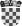 NADLEŽNO TIJELOKLASA:URBROJ:Mjesto, datum,Na temelju članka ___ stavka ___ Pravilnika o mobilizaciji, uvjetima i načinu rada operativnih snaga sustava civilne zaštite (»Narodne novine«, broj _____), izdajemNALOG ZA MOBILIZACIJUza: ___________________________________________________________________
                         (Ime i prezime, ime roditelja, godina rođenja, OIB)Mjesto i adresa prebivališta: ___________________________________________________________Podaci o rasporedu (označiti s x): Razlog pozivanja (označiti s x): Mobilizacijsko zborište: _____________________________________________________________
                                                                               (adresa)Vrijeme odaziva: ___________________________________________________________________
                                                                          (datum i sat)Predviđeno vrijeme mobilizacije: ________________________                                                      Potpis pozivatelja                                                        (ovlaštena osoba)_ _ _ _ _ _ _ _ _ _ _ _ _ _ _ _ _ _ _ _ _ _ _ _ _ _ _ _ _ _ _ _ _ _ _ _ _ _ _ _ _ _ _ _ _ _ _ _ _ DOSTAVNICA_______________________________________________________________________________
                           (Ime i prezime, ime roditelja, godina rođenja, OIB)Potvrđujem primitak Naloga za mobilizaciju.Poziv mi je uručen: _________________________________________________________________
                                                           (datum, vrijeme, mjesto)________________                                                       _______________Potpis primatelja                                                           Potpis dostavljačaPrilog 21/1. Nalog za mobilizaciju pravnih osoba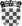 NADLEŽNO TIJELOKLASA:URBROJ:Mjesto, datumNa temelju članka ___ stavka ___ Pravilnika o mobilizaciji, uvjetima i načinu rada operativnih snaga sustava civilne zaštite (»Narodne novine«, broj __________), izdajemNALOG ZA MOBILIZACIJUZa: ________________________________________________________________________
                                                       (pravna osoba, OIB)Adresa: ____________________________________________________________________Razlog pozivanja: ____________________________________________________________
                                             (mjere i aktivnosti CZ, vrsta operativne zadaće ili usluge)Potrebni kapaciteti ___________________________________________________________
                                                       (broj ljudi, radni strojevi, oprema…)Mobilizacijsko zborište: _______________________________________________________
                                                                                (adresa)Vrijeme odaziva: ____________________________________________________________
                                                      (osoba kojoj se javlja, datum i sat)Predviđeno vrijeme mobilizacije: _______________________________________________                                          Potpis pozivatelja                                         (ovlaštena osoba)_ _ _ _ _ _ _ _ _ _ _ _ _ _ _ _ _ _ _ _ _ _ _ _ _ _ _ _ _ _ _ _ _ _ _ _ _ _ _ _ _ _ _ _ _ _ _ _ _ _ DOSTAVNICA_________________________________________________________________________
                                                   (Pravna osoba, OIB)Potvrđujem primitak Naloga za mobilizaciju.Poziv mi je uručen: __________________________________________________________
                                                            (datum, vrijeme, mjesto)______________________________      ________________________________________Potpis odgovorne osobe primatelja                      Potpis dostavljačaPrilog 22. Lista zaduženjaPrilog 23. Potvrda o mobilizacijiU __________________, ______________godine
	(mjesto)		(datum)POTVRDA O MOBILIZACIJIkojom se potvrđuje da je _________________________, OIB:__________________, 
				         (ime i prezime)					sa prebivalištem u____________________u razdoblju od ________do__________
		bio angažiran na izvršavanju aktivnosti u sustavu civilne zaštite____________________________na
			(vrsta zadaće) području ____________________________ kao pripadnik ____________________ 		(lokacija)						(naziv postrojbe)Potvrda se izdaje u svrhu ostvarivanja prava nastalih za vrijeme trajanja mobilizacije, kao i naknade stvarnih troškova nastalih tijekom izvršavanja gore navedenih zadaća, te se u druge svrhe ne može upotrijebiti. 						M.P.____________________________________
(potpis ovlaštene osobe)  Prilog 24. Pregled bankovnih računa PON CZ Prilog 24/1. Pregled bankovnih računa PSN CZPrilog 25. Pregled teklićaPrilog 25/1. Zahtjev za aktiviranjem teklićkog sustava 
(pozivanje članova Stožera CZ)Grad DubrovnikKLASA:UR. BROJ:Dubrovnik,MUP, Služba civilne zaštiteŽupanijski centar 112Liechtensteinov put 31 20 000 DubrovnikPREDMET: Aktiviranje teklićkog sustava, traži se;Molim Vas da izvršite aktiviranje teklićke službe i izvršite pozivanje članova Stožera civilne zaštite Grada Dubrovnika, koji nisu telefonskim putem mogli biti obaviješteni o mobilizaciji Stožera, kako slijedi:____________________________________________________________________________________________________________________________________________________________________________________________________________________________________________Po završenom postupku molim da me izvijestite o učinjenom.  GRADONAČELNIKPrilog 25/2. Zahtjev za aktiviranjem teklićkog sustava 
(pozivanje članova Stožera CZ koji se ne odazivaju na usmeno pozivanje)Grad DubrovnikKLASA:UR. BROJ:Dubrovnik,MUP, Služba civilne zaštiteŽupanijski centar 112Liechtensteinov put 31 20 000 DubrovnikPREDMET: Aktiviranje teklićkog sustava, traži se;Molim Vas da izvršite aktiviranje teklićke službe i izvršite pozivanje članova Stožera civilne zaštite Grada Dubrovnika, koji se nisu odazvali na usmeni poziv za mobilizaciju kako slijedi:____________________________________________________________________________________________________________________________________________________________________________________________________________________________________________Po završenom postupku molim da me izvijestite o učinjenom.  GRADONAČELNIKPrilog 26. Zahtjev za naknadu plaćaZAHTJEV ZA NAKNADU PLAĆENa temelju članka 3. Uredbe o načinu i uvjetima za ostavrivanje materijalnih prava mobiliziranih pripadnika postrojbi civilne zaštite za vrijeme sudjelovanja u aktivnostima u sustavu civilne zaštite (Narodne novine, br. 33/2017) i potvrde o mobilizaciji, klase____________ urbroja:______________od molimo da izvršite naknadu plaće za mjesec __________godine, za_________________________________OIB:_____________________________, kako slijedi: Molimo da uplatu izvršite na IBAN:_________________________________________, Model i poziv na broj____________________________________________U _____________________________, _____________________godine. 
		(mjesto)			(datum)						M.P.____________________________________
(potpis ovlaštene osobe)  Privitak: - potvrda o mobilizaciji nadležnog tijela - ovjereni obrazac obračuna isplaćene plaće Prilog 27. Zahtjev za isplatu naknade po danu mobilizacije i troškova prijevoza ZAHTJEV ZA ISPLATU NAKNADE PO DANU MOBILIZACIJE I TROŠKOVA PRIJEVOZANa temelju članka 4.i članka 6. Stavka 3.  Uredbe o načinu i uvjetima za ostavrivanje materijalnih prava mobiliziranih pripadnika postrojbi civilne zaštite za vrijeme sudjelovanja u aktivnostima u sustavu civilne zaštite (Narodne novine, br. 33/2017) podnosim zahtjev za isplatu naknade po danu mobilzacije i troškova prijevoza, kako slijedi: 1. Naknada po danu mobilizacije2. Troškovi prijevoza2.1. Naknada u visini karte 2.2. Naknada po prijeđenom kilometruUkupno za isplatiti na ime naknade i troškova prijevoza________kn. Molim da mi se iznos____________________isplati:a) na tekući račun IBAN___________________________________koji se vodi kod _______________________________________u___________________________
		(naziv banke) b) u gotovini.____________________________
(potpis podnositelja zahtjeva)  U _____________________________, _____________________godine. 		(mjesto)			(datum)Prilog 28. Zapisnik o privremenom oduzimanju pokretnine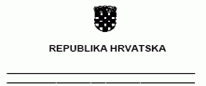 Temeljem članka 3. Uredbe o načinu utvrđivanja naknade za privremeno oduzete pokretnine radi provedbe mjera zaštite i spašavanja (NN 85/2006.) sačinjen jeZAPISNIK O PRIVREMENOM ODUZIMANJU POKRETNINENapomena: Ukoliko za podatke u rubrikama 13., 14. ili 15. nema dovoljno prostora, isti se, uz naznaku broja rubrike, mogu nastaviti na poleđini ovog zapisnika ili na ovjerenom privitku.Pokretninu predao		Ovlašteni službenik Ministarstva  ili	 	Potpis odgovorne osobe (vlasnik ili korisnik)		druga ovlaštena osoba				pečat tijela koje je 										naložilo 	oduzimanje 										pokretnine	__________________	 ____________________             _  ____________________             _Prilog 28/1. Zapisnik o povratu privremeno oduzete pokretnine
Temeljem članka 5. Stavka 1. Uredbe o utvrđivanju naknade za privremeno oduzete pokretnine radi  provedbe mjera zaštite i spašavanja (NN 85/2006.) sačinjen jeZAPISNIK O POVRATU PRIVREMENO ODUZETE POKRETNINENapomena: Ukoliko za podatke u rubrikama 13., 14. ili 16. nema dovoljno prostora, isti se, uz naznaku broja rubrike, mogu nastaviti na poleđini ovog zapisnika ili na ovjerenom privitku.Pokretninu predao		Ovlašteni službenik DUZS ili	 Potpis odgovorne osobe i pečat
(vlasnik ili korisnik)		druga ovlaštena osoba		 tijela koje je naložilo privremeno
								 oduzimanje pokretnine
								 				Prilog 29. Zahtjev za naknadu za privremeno oduzetu pokretninuU ____________________, _______________godine. 
	(mjesto)		(datum)Temeljem članka 6. Uredbe o utvrđivanju naknade za privremeno oduzete pokretnine radi provedbe mjera zaštite i spašavanja (NN 85/2006) i na osnovi zapisnika o privremenom oduzimanju pokretnine i zapisnika o povratu privremeno oduzete pokretnine, podnosimo slijedeći ZAHTJEV ZA NAKNADU ZA PRIVREMENO ODUZETU POKRETNINU
Traženu naknadu molimo doznačiti na naš žiroračun broj ____________________________/ moj tekući račun broj_____________________, koji se vodi kod_________________________________banke u __________________________________na adresi___________________________M.P.								Zahtjev podnosi/ovjerava
							
Prilog 30. Pregled bankovnih računa pravnih osobaPrilog 31. Pregled zdravstvenih službi na području Grada DubrovnikaPrilog 32. Zahtjev kojim se traži pomoć od više hijerarhijske razine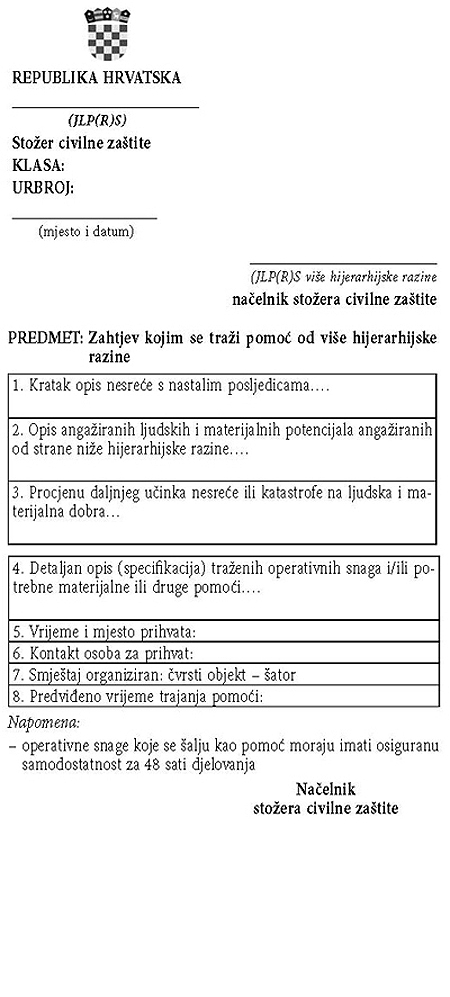 Prilog 33. Suglasnost na zahtjev za traženje pomoći od više hijerarhijske razine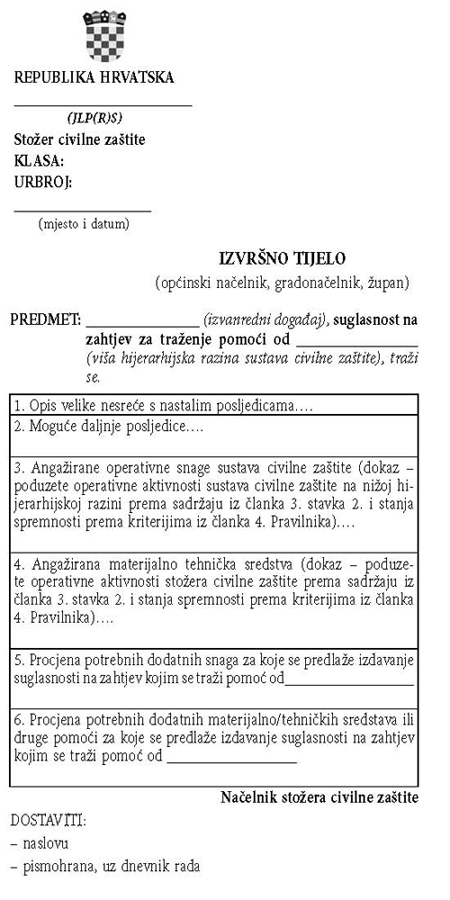 Prilog 34. Zahtjev za traženje pomoći više hijerarhijske razine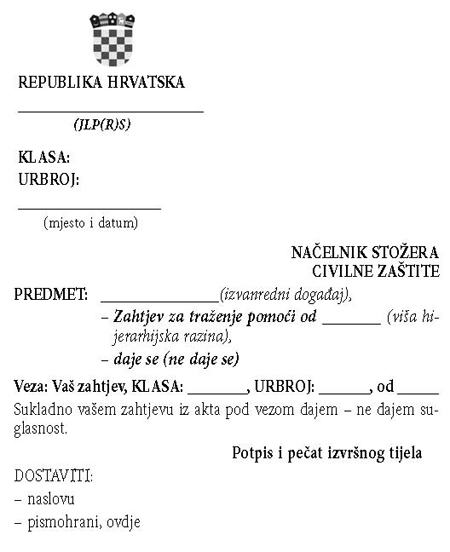 Prilog 35. Stožer Dubrovačko-neretvanske županijePrilog 36. Zaštičene prirodne vrijednosti na području Grada DubrovnikaPrilog 37. Pregled vodoopskrbnih objekata na području Grada DubrovnikaPrilog 38. Pregled stambenih, poslovnih, sportskih, vjerskih, kulturnih objekata u kojima može biti ugrožen veliki broj ljudi 
Prilog 39. Pregled stambenih, poslovnih, sportskih, i kulturnih objekata u kojima boravi i može biti ugrožen veliki broj ljudiPrilog 40. Pregled skloništa na području Grada DubrovnikaPrilog 41. Popis lokacija za odlaganje građevinskog otpadaPrilog 41/1. Popis lokacija divljih odlagališta otpada značajnijih po obimu i prijetnji Prilog 42. Popis vlasnika i operatera kritične infrastrukture te raspoložive snage i sredstvaPrilog 43. Zahtjev za popravak i stavljanje u funkciju sustava kritične infrastrukture (proizvodnja i distribucija električne energije,vode,  komunikacijska i informacijska tehnologija, promet)Grad DubrovnikKLASA:UR. BROJ:Dubrovnik,__________________________________________________________________________PREDMET: 			Zahtjev za popravak i stavljanje u funkciju_______________________________________na području Grada Dubrovnika, traži se;Uslijed djelovanja ____________________________ prekinuta je opskrba _____________________________________ na teritoriju Grada Dubrovnika.  Traži se da žurno uspostavite opskrbu _________________________________________ Mjesto angažiranja:________________________________________________________Zadaća:_________________________________________________________________Očekivano vrijeme trajanja intervencije: ________________________________________________________________________Sukladno članku 27. Stavak 3 Pravilnika o mobilizaciji, uvjetima i načinu rada operativnih snaga sustava civilne zaštite dužni ste nas žurno izvijestiti o slijedećem:Vašim mogućnostima za stavljanje na raspolaganje ljudskih i materijalno tehničkih kapaciteta.Kapacitetima stručnog tima koji upućujeteProcjenu vremena dolaska na mjesto izvršenjaOsobnoj i skupnoj opremi koja se upućujePodaci o voditelju ekipeDostaviti:Naslovu;Pismohrana, ovdjeGRADONAČELNIKPrilog 44. Pregled ovlaštenih mrtvozornika Prilog 44/1. Popis pogrebnih poduzeća Prilog 44/2. Popis lokacija za ukop poginulihPrilog 44/3. Svećenici Prilog 44/4. Mjesta za ukop uginulih životinja i odlagališta namirnica nepodobnih za konzumaciju s kapacitetom Prilog 45. Popis odgovornih osoba susjednih jedinica lokalne samouprave
Prilog 46. Informativni listić s podacima o evakuaciji Dubrovačko- neretvanska županijaGrad DubrovnikTemeljem Odluke o evakuaciji stanovništva uslijed __________________________________, a zbog potrebe sigurnog i brzog napuštanja mjesta prebivališta potrebno je dosljedno slijediti U P U T ENapuštanje mjesta prebivališta  o r g a n i z i r a n i m  p r i j e v o z o mPrije odlaska												1/2Dubrovačko- neretvanska županija Grad DubrovnikTemeljem Odluke o evakuaciji  stanovništva uslijed __________________________________, a zbog potrebe sigurnog i  brzog napuštanja mjesta prebivališta potrebno je dosljedno slijediti ove U P U T ENapuštanje mjesta prebivališta  o s o b n i m  p r i j e v o z o mPrije odlaska												2/2Prilog 47. Mjesta i lokacije prihvata stanovništvaPrilog 47/1. Mjesta za dekontaminacijuPrilog 47/2. Pravne osobe ovlaštene za provođenje DDD mjera Prilog 48. Popis lokacija za formiranje šatorskih naseljaPrilog 49. Pregled razmještaja stanovništva po objektima i naseljimaPrilog 50. Pravila ponašanja u smještajnim objektima - kućni redKućni redOvaj Kućni red se odnosi se na sve korisnike i posjetitelje objektaU objekt je moguće ući I koristiti ga tek nakon izvršene prijave voditelju objekta.Voditelj objekta: _______________________________ telefon _______________________Molimo korisnike da:vodite računa o čistoći prostora koji koristite,sanitarni čvor ostavljate onakvim kakvim bi ga vi željeli koristiti,smeće sakupljate i odlažete isključivo na za to predviđenim mjestima. Radi sigurnosti svih korisnika, u prostoru objekta zabranjeno je:pušenje u svim prostorima objekta,ulaženje alkoholiziranih osoba,unošenje oružja te sredstava, opreme, lako zapaljivih materijala i uređaja koji mogu izazvati požar ili eksploziju te ugrožavati ljude i imovinu,unošenje staklenih i drugih lomljivih predmeta,konzumiranje hrane i pića, osim u za to određenom prostoru, uvođenje i držanje kućnih ljubimacaVrijeme noćnog mira od 23,00 do 7,00 sati. Korisnici se obvezuju na poštivanje primjerenog mira i tišine iz obzira prema drugim korisnicima.Prije napuštanja objekta potrebno je da o tome obavijestite voditelja objekta.Upute voditelja objekta obavezna su za sve korisnike i posjetitelje, a osobe koje ih ne poštuju mogu biti udaljene iz objekta.GRADONAČELNIKPrilog 51. Popis osoba koji ulaze u objektNaselje______________________              Objekt_________________________Prilog 52. Zahtjev za zabranu prometovanjaGrad DubrovnikKLASA:UR. BROJ:Dubrovnik,Policijska uprava Dubrovačko- neretvanskaPolicijska postaja DubrovnikDr. Ante Starčevića 1320000 DubrovnikPREDMET: 			Zabranu prometovanja, traži se:Na području Grada Dubrovnika proglašeno je izvanredno stanje. U cilju zaštite stanovništva traži se odmah izvršite zabranu prometovanja na ___________________________________ od ___________________ do ______________________.  Kao alternativni pravac koristiti će se _____________________________________________________________________________.Molimo da nas izvijestite o učinjenom.GRADONAČELNIKDostaviti:Naslovu;PismohranaPrilog 53. Pregled ustroja zapovijedanja u akcijama gašenja požara na području Grada Dubrovnika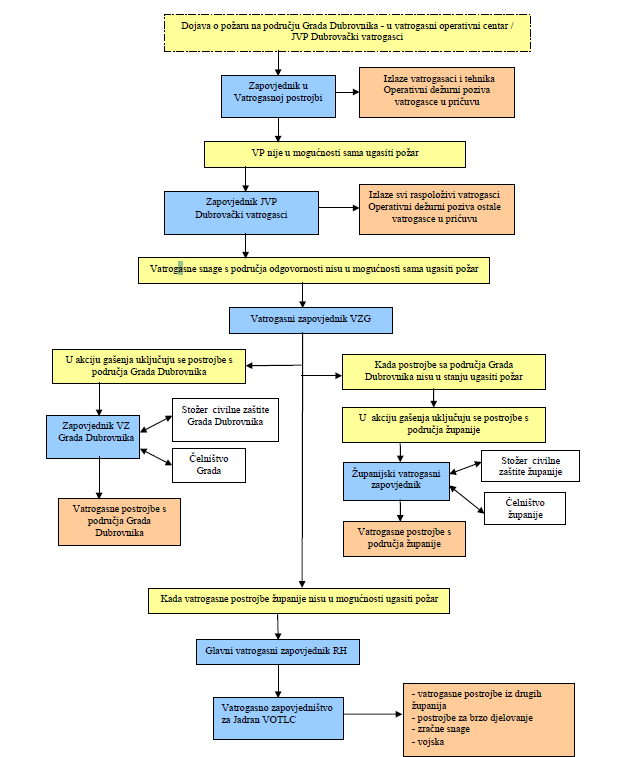 Prilog 54. Upute za stanovništvo o nadolazećim opasnostimaPrilog 55. Očevidnik o nastanku i tijeku izvanrednog događajaPrilog 56. Podaci o odgovornim osobama Ministarstva unutarnjih poslovaPrilog 57. Pravne osobe za provedbu interventnih mjera Prilog 58. Specijalizirane ovlaštene tvrtke za obavljanje djelatnosti sprječavanja širenja i otklanjanja posljedica izvanrednih i iznenadnih događajaNadležne institucije iz javnog sektora iz područja: Nadležne institucije iz javnog sektora na području Grada Dubrovnika meteorologije Državni hidrometeorološki zavod – meteorološka postaja Dubrovnikhidrologije i obrane od poplava Hrvatske vode – obrana od poplava Vodno gospodarska ispostava Dubrovačko PrimorjePostaja Ombla – Komolac seizmologije Seizmološka postaja Dubrovnikionizirajućeg zračenja -javnog zdravstva Zavod za javno zdravstvo Dubrovačko – neretvanske županije geologije-inspekcijske službe institucije koje provode znanstvena istraživanja Red. br.Naziv i adresaOpasna tvarKoličina opasne tvariOdgovorna osoba(ime, prezime)Granične količine iz Uredbe o sprečavanju velikih nesreća koje uključuju opasne tvari Granične količine iz Uredbe o sprečavanju velikih nesreća koje uključuju opasne tvari TelefonTelefon24hRed. br.Naziv i adresaOpasna tvarKoličina opasne tvariOdgovorna osoba(ime, prezime)1 % donje granične količine opasnih tvari (u tonama)1 % donje granične količine opasnih tvari (u tonama)TelefonTelefon24hRed. br.Naziv i adresaOpasna tvarKoličina opasne tvariOdgovorna osoba(ime, prezime)male količine velike količineTelefonTelefon24hINA d.d.BP Dubrovnik - gradEurodiesel33,8 t25250091 4971 032INA d.d.BP Dubrovnik - gradSuperplus 9815,1 t25250091 4971 032INA d.d.BP Dubrovnik - gradEurosuper 9530,2 t25250091 4971 032INA d.d.BP Dubrovnik - OrsanSuper 957,5 t25250091 4971 036INA d.d.BP Dubrovnik - OrsanD28,5 t25250091 4971 036INA d.d.BP Dubrovnik - OrsanEurodiesel8,5 t25250091 4971 036INA d.d.BP Dubrovnik - OrsanD26,8 t25250091 4971 036INA d.d.BP Dubrovnik - KomolacSuperplus9826,6 t25250091 4971 034INA d.d.BP Dubrovnik - KomolacEurosuper 9537,8 t25250091 4971 034INA d.d.BP Dubrovnik - KomolacSuper 9515,1 t25250091 4971 034INA d.d.BP Dubrovnik - KomolacEurodiesel25,4 t25250091 4971 034INA d.d.BP Dubrovnik - KomolacD216,9 t25250091 4971 034INA d.d.BP Dubrovnik - marina KomolacEurodiesel12,7 t25250INA d.d.BP Dubrovnik - marina KomolacD225,4 t25250INA d.d.BP Dubrovnik - marina KomolacEurosuper 9511,3 t25250INA d.d.BP Lapad DubrovnikEurodiesel25,4 t25250INA d.d.BP Lapad DubrovnikD28,5 t25250INA d.d.BP Lapad DubrovnikEurosuper 9522,7 t25250INA d.d.Skladište gorivaDubrovnik SustjepanDiesel gorivo38 t25250INA d.d.Skladište gorivaDubrovnik SustjepanLož ulje ekstra lako38 t25250INA d.d.Skladište gorivaDubrovnik SustjepanDiesel gorivo38 t25250INA d.d.Skladište gorivaDubrovnik SustjepanLož ulje ekstra lako38 t25250INA d.d.Skladište gorivaDubrovnik SustjepanDiesel gorivo38 t25250INA d.d.Skladište gorivaDubrovnik SustjepanLož ulje ekstra lako38 t25250INA d.d.Skladište gorivaDubrovnik SustjepanDiesel gorivo38 t25250INA d.d.Skladište gorivaDubrovnik SustjepanLož ulje ekstra lako38 t25250INA d.d.Skladište gorivaDubrovnik SustjepanDiesel gorivo-plavo15 t25250PROplin d.o.o.Prodavaonicaplina KomolacKomolac br. 13UNP4 t0,52PROplin d.o.o.Prodavaonicaplina KomolacKomolac br. 13UNP10 t0,52Vodovod Dubrovnik d.o.o.Dezinfekcijska stanica Omblaklor50 kg150 kgnajviše1000 kg0,10,25Vodovod Dubrovnik d.o.o.Dezinfekcijska stanica Zatonklor50 kg100 kg0,10,25020/423-300Ex. Meat-mar d.o.o. hladnjača Vukovarska 17Amonijak2,5 t0,52PDID DubrovnikS. Radića 2.Mazut150 t25250PDID DubrovnikS. Radića 2.Vodik0,09 t0,050,5PDID DubrovnikS. Radića 2.Lož ulje10 t25250PDID DubrovnikS. Radića 2.Sirovo ulje950 tPDID DubrovnikS. Radića 2.Gotova ulja320 tPDID DubrovnikS. Radića 2.Tehnička mast1450 tOpća bolnica DubrovnikHCl0,3 t020/431-777Opća bolnica DubrovnikKisik5 t020/431-777Opća bolnica DubrovnikFormaldehid0,014 t0,050,5020/431-777Opća bolnica DubrovnikPropan –Butan3 t0,52020/431-777Opća bolnica DubrovnikLož ulje40 t25250020/431-777HEP d.d.Pogon HEDubrovnikTransformatorsko ulje3 x 22 t25250HEP d.d.Pogon HEDubrovnikHidraulička turbinska ulja15,5 t25250HEP-Operatorprijenosnogsustava d.o.o.TS KomolacTransformatorsko ulje2 * 19 t25250Hoteli Sumartin d.d. Hotel ZagrebŠetalište kraljaZvonimira 5,Ekstra lako lož ulje8,9 t25250Hoteli Maestral d.d., Čira Carića 3, DubrovnikHotel Uvala Masarykov put 6,Lož ulje - ekstra lako6 t25250Hoteli Maestral d.d., Čira Carića 3, DubrovnikHotel Uvala Masarykov put 6,UNP1,2 t0,52Hoteli Maestral d.d.,Hotel AdriaticMasarykov put 9,Lož ulje - ekstra lako17 t25250Hoteli Maestral d.d.,Hotel AdriaticMasarykov put 9,UNP2,4 t0,52Hoteli Maestral d.d.,Hotel VisMasarykov put 4Lož ulje - ekstra lako17 t25250Hoteli Maestral d.d.,Hotel VisMasarykov put 4UNP1,2 t0,52Hoteli Maestral d.d.,Hotel Spledndid, Masarykov put 10Lož ulje - ekstra lako8,5 t25250Hoteli Maestral d.d.,Hotel Spledndid, Masarykov put 10UNP1,2 t0,52Ex. HTC Dubrava -Babin Kuk d.d. DubrovnikUNP2 x 15 t0,52Ex. HTC Dubrava -Babin Kuk d.d. DubrovnikLož ulje –ekstra lako2 x 85 t25,5 t25250Ex. HTC Dubrava -Babin Kuk d.d. DubrovnikLož ulje – ekstra lako8,5 t25250IVKA d.o.o.Hotel IvkaPut od Sv.Mihajla 23UNP2,2 t0,52Libertas Dubrovnik d.o.o.Vukovarska 42,Euro dizel gorivo17 t25250Osnovna škola Lapad, Od Batale 14, DubrovnikEkstra lako lož ulje21,3 t25250Crodux d.o.oEurosuper25250Diesel25250Red. brojHidroakumulacijaLokacijaKontakt brojSubjekt/sjedišteFunkcijaIme i prezimeTelefonTel. 24hBroj izvršiteljaBroj vozilaJVP Dubrovački vatrogasciDubrovnikVatrogasni domZagrebačka 1.Zapovjednik020/325-325091/190-490457 profesionalnih vatrogasaca Auto cisterna TAM 130, 5.000 l vode+ 50 l pjenila, posada 2+1; – 2 komada;Kombinirano vozilo IVECO 3500lit vode 200 lit pjenila CAFS Šumsko vozilo MAN, 2.000 l vod + 100 litara pjenila, posada 2+1; – 1 komad;Šumsko vozilo UNIMOG U 100, 1800 lit vodeTehničko vozilo IVECO 800 l vode 50 l pjenila, posada 6+1; – 1 komad;Malo tehničko vozilo MazdaAutocisterna voda – pjena 3000 lit vode, 2000 lit pjenila Auto ljestva MERCEDES  32 m, posada 2+1; - 1 komad;Hidraulična korpa 14 mZapovjedno vozilo NISAN TERANOKombinirano vozilo IVECO TECTOR 2800l vode CAVS, prah posada 2+1Kombi vozilo 2 komadaKamion sa kranomJVP Dubrovački vatrogasciDubrovnikVatrogasni domZagrebačka 1.Zamjenik zapovjednika020/325-325091/165-043457 profesionalnih vatrogasaca Auto cisterna TAM 130, 5.000 l vode+ 50 l pjenila, posada 2+1; – 2 komada;Kombinirano vozilo IVECO 3500lit vode 200 lit pjenila CAFS Šumsko vozilo MAN, 2.000 l vod + 100 litara pjenila, posada 2+1; – 1 komad;Šumsko vozilo UNIMOG U 100, 1800 lit vodeTehničko vozilo IVECO 800 l vode 50 l pjenila, posada 6+1; – 1 komad;Malo tehničko vozilo MazdaAutocisterna voda – pjena 3000 lit vode, 2000 lit pjenila Auto ljestva MERCEDES  32 m, posada 2+1; - 1 komad;Hidraulična korpa 14 mZapovjedno vozilo NISAN TERANOKombinirano vozilo IVECO TECTOR 2800l vode CAVS, prah posada 2+1Kombi vozilo 2 komadaKamion sa kranomIspostava JVP Orašac Predsjednik020/325-325091/124-482421 profesionalni+10 dobrovoljnihNavalno vozilo MERCEDES, 2.900 l vode + 80 l pjenila, posada 6+1; -1 kom.;Auto cisterna MAN, 8.000 l vode, posada 2+1; – 1 komada;Navalno vozilo, Mercedes, posada 2+1, 3400 l vode + 400 l pjenilaAuto cisterna Mercedes, posada 2+1, 10000 l vode, 200 l pjenila.Šumsko vozilo UNIMOG U 100,posada 2+1, 2.200 l vod, posada 2+1; – 1komad;- Zapovjedno vozilo – 1 komad;Ispostava JVP Orašac Zapovjednik020/325-32521 profesionalni+10 dobrovoljnihNavalno vozilo MERCEDES, 2.900 l vode + 80 l pjenila, posada 6+1; -1 kom.;Auto cisterna MAN, 8.000 l vode, posada 2+1; – 1 komada;Navalno vozilo, Mercedes, posada 2+1, 3400 l vode + 400 l pjenilaAuto cisterna Mercedes, posada 2+1, 10000 l vode, 200 l pjenila.Šumsko vozilo UNIMOG U 100,posada 2+1, 2.200 l vod, posada 2+1; – 1komad;- Zapovjedno vozilo – 1 komad;DVD Orašac020/325-32510 dobrovoljnih vatrogasca - 1 voziloDVD ZatonPredsjednik020/325-3252 profesionalna  + 10 dobrovoljni- Navalno vozilo TAM 130, 2.500 l vode + 100 l pjenila posada 6+1; - Zapovjedno vozilo – Nisan terano- Kombi voziloDVD ZatonZapovjednik020/325-3252 profesionalna  + 10 dobrovoljni- Navalno vozilo TAM 130, 2.500 l vode + 100 l pjenila posada 6+1; - Zapovjedno vozilo – Nisan terano- Kombi voziloDVD Gornja selaPredsjednik020/325-325099/801-115410 dobrovoljnih-DVD Gornja selaZapovjednik020/325-325098/926-258810 dobrovoljnih-DVD KoločepPredsjednik020/325-3253 profesionalna +10 dobrovoljnihCrpke 16/8 sa pripadajućom opremom – 1 kom,Traktor sa prikolicom za prijevoz vatrogasne opreme 1 kom.Terensko vozilo lada sa prikolicomDVD KoločepZapovjednik020/325-3253 profesionalna +10 dobrovoljnihCrpke 16/8 sa pripadajućom opremom – 1 kom,Traktor sa prikolicom za prijevoz vatrogasne opreme 1 kom.Terensko vozilo lada sa prikolicomDVD LopudPredsjednik020/325-3253 profesionalna +10 dobrovoljnihCrpke 16/8 sa pripadajućom opremom – 3 kom,Traktor sa prikolicom za prijevoz vatrogasne opreme -1 kom.Terensko vozilo lada sa ugradbenom pumpom i rezervarom za voduTerensko vozilo atv sa ugradbenom pumpom i rezervarom za voduDVD LopudZapovjednik020/325-3253 profesionalna +10 dobrovoljnihCrpke 16/8 sa pripadajućom opremom – 3 kom,Traktor sa prikolicom za prijevoz vatrogasne opreme -1 kom.Terensko vozilo lada sa ugradbenom pumpom i rezervarom za voduTerensko vozilo atv sa ugradbenom pumpom i rezervarom za voduDVD ŠipanPredsjednik020/325-3251 profesionalni+10 dobrovoljnihNavalno vozilo TAM 130, 2.500 1 vode + 100 1 pjenila posada 6+1-1 komada;Auto cisterna TAM 190, 7.000 1 vode+ 50 1 pjenila, posada 2+1-1 komadaNavalno Mercedes, 800 1 vode, posada 7+1Autocisterna TAM 190, 8000 lit vode, posada 2+1, (voda za piće)DVD ŠipanZapovjednik020/325-325091/482-72171 profesionalni+10 dobrovoljnihNavalno vozilo TAM 130, 2.500 1 vode + 100 1 pjenila posada 6+1-1 komada;Auto cisterna TAM 190, 7.000 1 vode+ 50 1 pjenila, posada 2+1-1 komadaNavalno Mercedes, 800 1 vode, posada 7+1Autocisterna TAM 190, 8000 lit vode, posada 2+1, (voda za piće)DVD SuđurađPredsjednik020/325-3251 profesionalni+10 dobrovoljniCrpke 16/8 sa pripadajućom opremom -1 kom.DVD SuđurađZapovjednik020/325-3251 profesionalni+10 dobrovoljniCrpke 16/8 sa pripadajućom opremom -1 kom.DVD Rijeka dubrovačkaPredsjednik020/325-3251 profesionalni +10 dobrovoljnihCrpke 16/8 sa pripadajućom opremom -1 kom.DVD Rijeka dubrovačkaZapovjednik020/325-3251 profesionalni +10 dobrovoljnihCrpke 16/8 sa pripadajućom opremom -1 kom.DVD MravinjacPredsjednik020/325-32510 dobrovoljnihTerensko vozilo lada sa prikolicomDVD MravinjacZapovjednik020/325-325098/199-033510 dobrovoljnihTerensko vozilo lada sa prikolicomDVD OsojnikPredsjednik020/325-325091/123-795310 dobrovoljnihNavalno vozilo mercedes 2.500 lit vode, posada 6+1DVD OsojnikZapovjednik020/325-32510 dobrovoljnihNavalno vozilo mercedes 2.500 lit vode, posada 6+1FunkcijaOdgovorna osoba(ime, prezime)TelefonTelefaksTelefon24he-mailSlužba CZ Dubrovnik, Voditeljica020/325-037020/312-550Načelnik ŽC 112 Dubrovnik020/325-037020/312-550091/112-1036Odjel za preventivne i planske poslove 020/325-031020/312-550Odjel za preventivne i planske poslove 020/325-031020/312-550Samostalna služba za inspekcijske poslove 020/325-046020/312-550Inspektor za vatrogastvo 020/325-036020/312-550Ime i prezimeRadno mjesto na koje je raspoređen/aAdresaTelefonTelefonTelefon24 sataIme i prezimeRadno mjesto na koje je raspoređen/aAdresaPosaoStanTelefon24 sataGradonačelnikPred Dvorom 1 20 000 Dubrovnik020/351-709Zamjenica gradonačelnikaPred Dvorom 1 20 000 Dubrovnik020/351-863Zamjenica gradonačelnikaPred Dvorom 1 20 000 Dubrovnik020/351-843Upravni odjel za poslove gradonačelnikaPročelnicaPred Dvorom 1 20 000 Dubrovnik020/351-749Upravni odjel za kulturu i baštinuPročelnicaBranitelja Dubrovnika 720 000 Dubrovnik020/638-210Upravni odjel za proračun i financije i naplatu PročelnicaĆira Carića 320 000 Dubrovnik020/333-268Upravni odjel za turizam, gospodarstvo i more Pročelnik Branitelja Dubrovnika 720 000 Dubrovnik020/351-761 Upravni odjel za obrazovanje, šport, socijalni skrb i civilno društvo PročelnikUlica Iva Vojnovića 3120 000 Dubrovnik 020/640-830Upravni odjel za promet PročelnikĆira Carića 320 000 Dubrovnik020/351-753Upravni odjel za izgradnju i upravljanje projektima PročelnikĆira Carića 320 000 Dubrovnik020/351-769Upravni odjel za gospodarenje gradskom imovinom Privremeni pročelnik Zeljarica 1 20 000 Dubrovnik 020/638-220Upravni odjel za izdavanje i provedbu dokumenata prostornog uređenja i gradnje Privremena pročelnicaLučarica 120 000 Dubrovnik020/ 351-729Upravni odjel za urbanizam, prostorno planiranje i zaštitu okoliša PročelnicaPred Dvorom 1 20 000 Dubrovnik020/351-810Upravni odjel za komunalne djelatnosti i mjesnu samoupravuPročelnikĆira Carića 320 000 Dubrovnik020/351-715Upravni odjel za europske fondove, regionalnu i međunarodnu suradnju Pročelnica Branitelja Dubrovnika 1520 000 Dubrovnik020/351-848RedBr.Član stožera(ime i prezime)Dužnost ustožeruDužnost(u gradu,pravnoj osobi/udruzi)MailTel: (na poslu)Tel: (kod kuće)mobitel1.NačelnikZapovjednik JVP      Dubrovački vatrogasciPosao: 311-534Mob: 091/1904-9042.Zamjen.  načelnikZamjenik zapovjednika JVP      Dubrovački vatrogasciPosao: 325-325Mob: 091/165-04343.ČlanVoditeljica Službe CZ DubrovnikPosao: 325-037Mob: 091/112-11234.ČlanMUP PP DubrovnikPosao: 443-729Mob: 098/ 605 1725.ČlanGradski Crveni križPosao: 418-810Mob: 098/244-195Doma: 424-2426.ČlanHGSS predsjednik-stanica DbkMob: 091/323- 23287.ČlanHGSSMob: 098/134 -22668.ČlanRavnatelj Zavoda za hitnu medicinu Dbk-neret.župan.Posao:Mob: 098/244-8899.ČlanRavnatelj Doma zdravlja DubrovnikMob: 098/244- 22210.ČlanDirektor VodovodMob: 099/2199- 73211.ČlanDirektor Libertas d.o.o.Mob:098/793-45412.ČlanElektrojug Dubrovnik d.d.Posao: 468-121Mob: 099/220-684613.ČlanČistoća direktorMob: 098/765-639Red.broj.LokacijaNačin upravljanja1Bartola Kašića 15 (Mokošica)Zakupljeni vod2Obala Stjepana Radića 65 (Zaton)Zakupljeni vod3Na Komardi 30 (Orašac)Zakupljeni vod4Sustjepanska 4 (Gruž)Tetra veza5Zagrebačka 1 (Grad - Vatrogasci)Elektronska, tetra vezaPravna osobaTelefonTelefaksOdgovorna osoba(ime, prezime)MobitelNapomenaRADIO POSTAJERADIO POSTAJERADIO POSTAJERADIO POSTAJERADIO POSTAJERADIO POSTAJERadio DubrovnikVukovarska 1920000 Dubrovnik020/413355020/325108Glavna urednicaTELEVIZIJATELEVIZIJATELEVIZIJATELEVIZIJATELEVIZIJATELEVIZIJADubrovačka televizija020/358 700Glavni urednikRed. brojDobna skupinaSpolSpolUkupnoRed. brojDobna skupinaMŽUkupno0-41410245-950378710-14985515315-19834713020-2430376725-2924133730-3427113835-3959207940-441932221545-492396530450-542708735755-5935317152460-6436817354165-6923213837070-7418912831775-7916312428780-84719316485+61100161Ukupno252413313855Dijagnoze invaliditeta:  psihoorganski sindromi i demencije, shizofrenija, shizotipni i sumanuti poremećaji, teška i duboka mentalna retradacija, pervazivni razvojni poremećaj (autizam), hutingtonova korea i nasljedene ataksije, spinalna mišićna atrofija, mišićna distrofija, infantilna cerebralna paraliza, para i tetraplegija, sljepoća na oba oka, teži gubitak sluha, terminalno zatajenje bubrega, down sindrom, multipla skleroza Dijagnoze invaliditeta:  psihoorganski sindromi i demencije, shizofrenija, shizotipni i sumanuti poremećaji, teška i duboka mentalna retradacija, pervazivni razvojni poremećaj (autizam), hutingtonova korea i nasljedene ataksije, spinalna mišićna atrofija, mišićna distrofija, infantilna cerebralna paraliza, para i tetraplegija, sljepoća na oba oka, teži gubitak sluha, terminalno zatajenje bubrega, down sindrom, multipla skleroza Dijagnoze invaliditeta:  psihoorganski sindromi i demencije, shizofrenija, shizotipni i sumanuti poremećaji, teška i duboka mentalna retradacija, pervazivni razvojni poremećaj (autizam), hutingtonova korea i nasljedene ataksije, spinalna mišićna atrofija, mišićna distrofija, infantilna cerebralna paraliza, para i tetraplegija, sljepoća na oba oka, teži gubitak sluha, terminalno zatajenje bubrega, down sindrom, multipla skleroza Dijagnoze invaliditeta:  psihoorganski sindromi i demencije, shizofrenija, shizotipni i sumanuti poremećaji, teška i duboka mentalna retradacija, pervazivni razvojni poremećaj (autizam), hutingtonova korea i nasljedene ataksije, spinalna mišićna atrofija, mišićna distrofija, infantilna cerebralna paraliza, para i tetraplegija, sljepoća na oba oka, teži gubitak sluha, terminalno zatajenje bubrega, down sindrom, multipla skleroza Dijagnoze invaliditeta:  psihoorganski sindromi i demencije, shizofrenija, shizotipni i sumanuti poremećaji, teška i duboka mentalna retradacija, pervazivni razvojni poremećaj (autizam), hutingtonova korea i nasljedene ataksije, spinalna mišićna atrofija, mišićna distrofija, infantilna cerebralna paraliza, para i tetraplegija, sljepoća na oba oka, teži gubitak sluha, terminalno zatajenje bubrega, down sindrom, multipla skleroza RedBr.Koordinator na lokaciji (ime i prezime)Dužnost/ stručnost Izvanredni događajKontakt brojSubjekt/sjedišteFunkcijaIme i prezimeTelefon / Tel. 24hBroj spašavatelja s licencom  Broj spašavatelja s licencom  Pripravnici Pripravnici Suradnici Suradnici Psi Psi Broj vozilaSubjekt/sjedišteFunkcijaIme i prezimeTelefon / Tel. 24haktivnipričuvniaktivnipričuvniaktivnipričuvnis licencom u procesu Broj vozilaHGSS Stanica Dubrovnik Liechtensteinov put 31APročelnik 091/212-300312 31545102Mazda B2500 - Kombi (8+1)Master, DusterDobloQuad HGSS Stanica Dubrovnik Liechtensteinov put 31AUkupno : Ukupno : Ukupno : 151519196622Subjekt/sjedišteFunkcijaIme i prezimeTelefon / Tel. 24hBroj obučenih i opremljenih djelatnika i volontera Sredstva Gradsko društvo Crveni križ Dubrovnik Obala pape Ivana Pavla II 61
20000 DubrovnikRavnatelj 020/418-810
020/418-81135- 20 kompleta uniformi - šator- 100 pokrivača- 30 poljskih kreveta- 30 kanistara za vodu- 1 pokretna kuhinja- 1 caddy voziloGradsko društvo Crveni križ Dubrovnik Obala pape Ivana Pavla II 61
20000 DubrovnikPredsjednik 35- 20 kompleta uniformi - šator- 100 pokrivača- 30 poljskih kreveta- 30 kanistara za vodu- 1 pokretna kuhinja- 1 caddy voziloRed. br.Funkcija/ime, (ime oca) i prezimeAdresaGod. rođenjaTelefonGradski kotar / Mjesni odborRed. brojPripadniciIme i prezime/ Ime ocaMGB OIBAdresaTelefonUpravljačka skupinaUpravljačka skupinaUpravljačka skupinaUpravljačka skupinaUpravljačka skupinaUpravljačka skupinaUpravljačka skupina1Zapovjednik2Zamjenik zapovjednikaOperativna skupinaOperativna skupinaOperativna skupinaOperativna skupinaOperativna skupinaOperativna skupinaOperativna skupinaVoditelj skupine PripadnikPripadnikPripadnikPripadnikPripadnikPripadnikPripadnikPripadnikOperativna skupinaOperativna skupinaOperativna skupinaOperativna skupinaOperativna skupinaOperativna skupinaOperativna skupinaVoditelj skupine PripadnikPripadnikPripadnikPripadnikPripadnikPripadnikPripadnikOperativna skupinaOperativna skupinaOperativna skupinaOperativna skupinaOperativna skupinaOperativna skupinaOperativna skupinaVoditelj skupine PripadnikPripadnikPripadnikPripadnikPripadnikPripadnikPripadnikPripadnikOperativna skupinaOperativna skupinaOperativna skupinaOperativna skupinaOperativna skupinaOperativna skupinaOperativna skupinaVoditelj skupinePripadnikPripadnikPripadnikPripadnikPripadnikPripadnikPripadnikPripadnikOperativna skupinaOperativna skupinaOperativna skupinaOperativna skupinaOperativna skupinaOperativna skupinaOperativna skupinaVoditelj skupinePripadnikPripadnikPripadnikPripadnikPripadnikPripadnikPripadnikPripadnikRed. brojPripadniciIme i prezime/ Ime ocaOdzivUpravljačka skupinaUpravljačka skupinaUpravljačka skupinaUpravljačka skupina1Zapovjednik2Zamjenik zapovjednikaOperativna skupinaOperativna skupinaOperativna skupinaOperativna skupinaVoditelj skupine PripadnikPripadnikPripadnikPripadnikPripadnikPripadnikPripadnikPripadnikOperativna skupinaOperativna skupinaOperativna skupinaOperativna skupinaVoditelj skupine PripadnikPripadnikPripadnikPripadnikPripadnikPripadnikPripadnikOperativna skupinaOperativna skupinaOperativna skupinaOperativna skupinaVoditelj skupine PripadnikPripadnikPripadnikPripadnikPripadnikPripadnikPripadnikPripadnikOperativna skupinaOperativna skupinaOperativna skupinaOperativna skupinaVoditelj skupinePripadnikPripadnikPripadnikPripadnikPripadnikPripadnikPripadnikPripadnikOperativna skupinaOperativna skupinaOperativna skupinaOperativna skupinaVoditelj skupinePripadnikPripadnikPripadnikPripadnikPripadnikPripadnikPripadnikPripadnikRed. brojPripadniciIme i prezime/ Ime ocaMGB OIBAdresaTelefonUpravljačka skupinaUpravljačka skupinaUpravljačka skupinaUpravljačka skupinaUpravljačka skupinaUpravljačka skupinaUpravljačka skupina1Zapovjednik2Zamjenik zapovjednikaOperativna skupinaOperativna skupinaOperativna skupinaOperativna skupinaOperativna skupinaOperativna skupinaOperativna skupinaVoditelj skupine PripadnikPripadnikPripadnikPripadnikPripadnikPripadnikPripadnikPripadnikOperativna skupinaOperativna skupinaOperativna skupinaOperativna skupinaOperativna skupinaOperativna skupinaOperativna skupinaVoditelj skupine PripadnikPripadnikPripadnikPripadnikPripadnikPripadnikPripadnikLogistička skupinaLogistička skupinaLogistička skupinaLogistička skupinaLogistička skupinaLogistička skupinaLogistička skupinaVoditelj skupinePripadnikPripadnikPripadnikPripadnikPripadnikPripadnikPripadnikPripadnikRed. brojPripadniciIme i prezime/ Ime ocaOdzivUpravljačka skupinaUpravljačka skupinaUpravljačka skupinaUpravljačka skupina1Zapovjednik2Zamjenik zapovjednikaOperativna skupinaOperativna skupinaOperativna skupinaOperativna skupinaVoditelj skupine PripadnikPripadnikPripadnikPripadnikOperativna skupinaOperativna skupinaOperativna skupinaOperativna skupinaVoditelj skupine PripadnikPripadnikPripadnikLogistička skupinaLogistička skupinaLogistička skupinaLogistička skupinaVoditelj skupinePripadnikPripadnikPripadnikKapaciteti pravnih osoba – vlasnika materijalno – tehničkih sredstavaKapaciteti pravnih osoba – vlasnika materijalno – tehničkih sredstavaKapaciteti pravnih osoba – vlasnika materijalno – tehničkih sredstavaKapaciteti pravnih osoba – vlasnika materijalno – tehničkih sredstavaKapaciteti pravnih osoba – vlasnika materijalno – tehničkih sredstavaKapaciteti pravnih osoba – vlasnika materijalno – tehničkih sredstavaKapaciteti pravnih osoba – vlasnika materijalno – tehničkih sredstavaKapaciteti pravnih osoba – vlasnika materijalno – tehničkih sredstavaRed. br.Naziv i sjedištePredmet poslovanja – djelatnostMBS/OIBTelefon / Telefon 24 hEmialLjudstvoVrsta materijalno-tehničkog sredstvaČistoća d.o.o.Put Republike 14Dubrovnikodržavanje čistoće i odlaganje komunalnog otpada06015896116912997621020 642 339 020 412 638info@cistocadubrovnik.hr Ukupno zaposlenih 217:Zajedničke službe - 20RJ Transport i održavanje – 59Javna higijena – 108Vozila za prijevoz smeća 18 komMala vozila za prijevoz smeća 8 komGrajfer 1 komCisterna 1 komKiper 2 komVozila do 3,5 tone, otvorena 4 komČistilica 2 komOsobna vozila 6 komMoped – skuter 2 komVodovod d.o.o.Vladimira Nazora 19Dubrovnikvodoopskrba i komunalna hidrotehnika060158103 / 00862047577020 414 004 ; 020 413 748 ;tajnica@vodovod-dubrovnik.hr186 zaposlenih (ured direktora- 4;Sektor proizvodnje i skladištenja vode-22; Sektor razvoja i izgradnje-12; Služba održavanja vodovodne mreže-60; Služba održavanja mreže odvodnje i KCS-30; Služba FIR poslova- 35;Služba OPKP-17;Služba CIS – a-6).Osobno vozilo – 18 komTeretno vozilo – 20 komFurgon vozilo – 1 komRadno vozilo – 1 komGusjeničar (rovokopač) - 1 komSanitat d.o.o.Lazareti b.b.komunalne djelatnosti060159042 / 99080716453020 640 140 ; 020 640 141 ;info@sanitat.hrUprava 11Pauk služba  13Tržnice  11Parkirališta  37DDD  8Marketing, oglašavanje2 UKUPNO: 82DDD služba:Ručne i motorne prskalice;Elektro raspršivači;Topli zamagljivač;Uređaj za hladno orošavanje;Motorni ULV raspršivačPauk služba:Specijalno vozilo za premještanje vozila sa pripadajućom opremomČišćenje priobalnog mora:Barka 4,99 m sa pripadajućimmotorom i opremom za čišćenje priobalnog moraSpecijalno vozilo za premještanje vozila – pauk služba 1 komteretna osobna vozila 4 komdostavno vozilo - služba parkirališta 1 komVrtlar d.o.o.Điva Natali 7.Dubrovnikjavno zelenilo i hortikultura060158912 / 54876179705020 642 271 ;Vrtlar@du.t-com.hr
Ukupno: 72 zaposlenihRasadnik Zaton – 11Radionica vijenaca – 12Cjećarnica Boninovo – 2Javni nasadi  - 35Zajedničke službe - 12Hladnjača MB FRIGO 1920x2220x2520 HE;Kosa motorna FS 350 – 2 komadaKosa motorna FS 450 – 3 komadaKosa motorna FS 460 C – 4 komadaKosilica motorna leđna FR 450 – 1 komadKosilica motorna MB 448 T – 1 komadKosilica motorna MB 545 T – 1 komadKosilica motorna MB 545 T – 1 komadKosilica motorna MB 545 V – 1 komadKosilica motorna MB 650 T – 1 komadKresač grana HT 101;Kresač grana HT 75;Pila motorna MS 170 D – 3 komada;Pila motorna MS 250 – 1 komadPila motorna MS 440 -1 komadPila motorna STIHL 066 – 1 komadPila motorna STIHL MS 250- 1 komadProzračivač travnjakaPrskalica motorna SR 400-STIHL 340/420 -1komadPrskalica motorna SR 420 - 1 komadPrskalica PK MIO STANDARD 456702 - 1 komadPrskalica prevozna 80 litara – 1 komadPuhač BG 86/D – 1 komadŠkare motorne HS 45/45 CM -1 komadŠkare motorne HS 81 R – 2 komadaŠkare motorne HS 81 T – 1 komadBoninovo d.o.o.Između tri crkve 1Dubrovnikza obavljanje pogrebnih usluga060159091 / 74294668320020 416 204 ; 091 141 620417WV transportera1,9 TDI furgon1 vozilo Citroen CX 252 rashladne komore za ukupno 4 umrle osobeNE RASPOLAŽU PROSTOROM ZA UKOP VEĆEG BROJA LJUDIDubrovnik ceste d.d.Vladimira Nazora 8 Dubrovnikodržavanje, zaštita, rekonstrukcija i izgradnja cesta060107778 / 60216477432020 416 376 ;uprava@dubrovnik-ceste.hrUkupno 130 zaposlenih od čega je:10 vozača5 strojarakamioni (nosivosti od 1,25 t do 15 t) ukupno 23 komradno vozilo – stroj 4 kompriključna vozila 6 komrovokopači 5 komtraktori 2 komstrojevi za utovar i istovar tereta 2 komstrojevi za planiranje i ravnanje podloge 2 komoprema i priključci:motorna pila 7 kommotorni čistač kosilica  10 kommobilni semafor 7 komposipači 5 komsnježni plug 2 komškare za rezanje granja 2 komkosilica 1 komrotacijska četka 2 komElektro - team d.o.o.Riječka 16A, Dubrovnik elektroinstalacije090008764 / 26176974494020 312 778Ukupno 33 zaposlenakamion (auto dizalica sa hidrauličnom radnom košarom) 2 komkamion (sa hidrauličnom dizalicom i otvorenim teretnim prostorom) 1 komkamion (vozilo sa otvorenim teretnim prostorom i sa samo istovarom) 1 komkombi 1 komprikolica 1 kombager 1 komteretno vozilo 5 komosobni automobil 2 komTehnogradnja za građenje i uslugePodgaj 3a, Čajkovica20236 Mokošicagrađenje, usluge i održavanje prometnica090018585 / 89157818657020 416 544 ; 020 454 327 Ukupno 22 zaposlenihkamion (25 t) 2 komkamion (5 t) 3 komkamion (1,5 t) 4 komvaljak (10 t) 2 komvaljak (1,5 t) 2 komvibro nabijač 2 komauto mixer 2 komkompresor 2 komagregat 4 kombager veći 2 kombager manji 3 komfinišer za asfalt 2 komBOB CAT 1 komstroj za frezanje asfalta 2 komstroj za rezanje asfalta i betona 1 komstroj za kopanje rova DITCH WITCH 2 komI ostali sitni  alat i oprema„INA“d.d.50Servisni uređaj zrak Z 111Uslužni uređaj UVZ Gu10E 3 komDiesel električni generator AG5, AG6 8 komMetron Maksi 3 komPrenosni kompresorAutocisterna 30000 lit 4 komAutocisterna 6700 lit 2 komAutocisterna 9200 lit 1 komAutocisterna 14300 lit 1 komTUP d.d. DubrovnikSvetog Križa 3060032175 / 35911849065020 313 820 ; 020 419 12763 radnikaIndustrijsko-skladišni kompleks s upravnom zgradom i proizvodnim pogonima tlocrtne površine 8.507 m2 na adresi Sv. Križa 3.Industrijske hale s pripadajućim zemljištem u Knežici ukupne površine 14.452 m2 od čega na hale otpada 2.111,67 m2.Građevinar – QuelingMiha Pracata 7/1060011961 / 93300948469020 323 323 ; 020 323 322  gradjevinar-quelin@du.htnet.hr10građevinski strojevi,kombiJU „Rezervat Lokrum“Od Bosanke 4Dubrovnik060167624 / 09038784691020 311 739 ; 099 254 6778ravnatelj@lokrum.hr50Pumpa vatrogasna Tohatsu tip VC 52AS 1 komadPumpa vatrogasna prijenosna Rosenbauer tip OTTER 2 komadaLeđni nosač s pumpom i spremnikom goriva 2 komadaLeđna vatrogasna pumpa 2 komadaPrijenosna vatrogasna pumpa Halle 1 komadLibertas d.o.o. Ogarići 12 Komolac prijevoz putnika060157756 / 36411681446 020 441 334 ;libertas@libertasdubrovnik.comUkupno 327 zaposlenih:  184 vozača51 tehnička služba92 ostalo administrativno osoblje64 autobusaAtlas d.o.o. Vukovarska 19 Dubrovnik 060000638 / 02041978827020 642 286 ;poslovnica.dubrovnik@atlas.hr14 autobusa693 putnikaOŠ. Ivan Gundulić Sustjepanska 4 Dubrovnik020 419 434 ; 098 344 034ravnatelj@os-igundulic-du.skole.hrOŠ. Lapad  Od Batale 14 Dubrovnik020 356 100 ; 020 356 100tajnistvo@os-lapad-du.skole.hrOŠ. Mokošica Bartola Kašića 20, Mokošica 020 452 883 ; 020 456 260ured@os-mokosica.skole.hrOŠ. Marin Držić Volantina 6, Dubrovnik020 450 640 ; 020 413 191ured@os-mdrzica-du.skole.hrOŠ A.MasleLujaci 2 Orašac  020 892 037 ; 020 891 440tajnistvo@os-amasle-orasac.skole.hr  Auto kamp Solitudo- Babin kukVatroslava Lisinskog 60, Dubrovnik052 465 010 ; 052 460 199camping@valamar.comHotel Gruž Pionirska 4, Dubrovnikugostiteljstvo i turizam060004536 / 02829627475020 418 906 ; 020 356 161Hotel Ivka Ulica od Sv.Mihajla 21 020 362 600 ;  020 362 660prodaja@hotel-ivka.comHotel Petka  Obala Stjepana Radića 38 020 410 500 ; 020 410 127info@hotelpetka.hr Hotel Lafodia  Obala Iva Kuljevana 51, Lopud 020 450 300 ; 020 450 360info@lafodiahotel.comHotel Radissonblu Na Moru 1, Orašac 020 361 500 ; 020 361 501sales@sungardensdubrovnik.comAsamon d.o.o., Pobrežje, Mokošica098/ 233-067Utovarivač (5 tona)Bager (8,5 tona)Amicus d.o.o., Vukovarska 9Dubrovnik098/233-067Teretni motorni brod (80 tona)Redni brojVrsta materijalno-tehničkog sredstvaIme i prezime vlasnikaTelefon Kapaciteti pravnih osoba – prijevoznici  Kapaciteti pravnih osoba – prijevoznici  Kapaciteti pravnih osoba – prijevoznici  Kapaciteti pravnih osoba – prijevoznici  Kapaciteti pravnih osoba – prijevoznici  Kapaciteti pravnih osoba – prijevoznici  Kapaciteti pravnih osoba – prijevoznici  Kapaciteti pravnih osoba – prijevoznici  Kapaciteti pravnih osoba – prijevoznici Red. br.Naziv i sjedištePredmet poslovanja – djelatnostMBS/OIBTelefon / Telefon 24 hEmialLjudstvoVrsta materijalno-tehničkog sredstvaKapacitet putnikaJU „Rezervat Lokrum“Od Bosanke 4Dubrovnik060167624 / 09038784691020 311 739 ; 099 254 6778ravnatelj@lokrum.hr40 stalno zaposlenih 12 vatrogasacam/b Skala m/b Zrinski m/b Argosy 200 putnika 200 putnika100 putnikaLibertas d.o.o. Ogarići 12 Komolac prijevoz putnika060157756 / 36411681446 020 441 334 ;libertas@libertasdubrovnik.comUkupno 327 zaposlenih:  184 vozača51 tehnička služba92 ostalo administrativno osoblje64 autobusa3200Atlas d.o.o. Vukovarska 19 Dubrovnik 060000638 / 02041978827020 642 286 ;poslovnica.dubrovnik@atlas.hr14 autobusa693 putnikaRedni brojPrijevozna sredstvaIme i prezime vlasnikaTelefonKapaciteti pravnih osoba – smještajni kapaciteti i osiguranje prehrane Kapaciteti pravnih osoba – smještajni kapaciteti i osiguranje prehrane Kapaciteti pravnih osoba – smještajni kapaciteti i osiguranje prehrane Kapaciteti pravnih osoba – smještajni kapaciteti i osiguranje prehrane Kapaciteti pravnih osoba – smještajni kapaciteti i osiguranje prehrane Kapaciteti pravnih osoba – smještajni kapaciteti i osiguranje prehrane Kapaciteti pravnih osoba – smještajni kapaciteti i osiguranje prehrane Red. br.Naziv i sjedišteMBS/OIBTelefon / Telefon 24 hEmialBroj osoba koje se mogu smjestiti Osiguranje prehrane OŠ. Ivan Gundulić Sustjepanska 4 Dubrovnik020 419 434 ; 098 344 034ravnatelj@os-igundulic-du.skole.hr200OŠ. Lapad  Od Batale 14 Dubrovnik020 356 100 ; 020 356 100tajnistvo@os-lapad-du.skole.hr200OŠ. Mokošica Bartola Kašića 20, Mokošica 020 452 883 ; 020 456 260ured@os-mokosica.skole.hr200OŠ. Marin Držić Volantina 6, Dubrovnik020 450 640 ; 020 413 191ured@os-mdrzica-du.skole.hr150OŠ A.MasleLujaci 2 Orašac  020 892 037 ; 020 891 440tajnistvo@os-amasle-orasac.skole.hr  50Auto kamp Solitudo- Babin kukVatroslava Lisinskog 60, Dubrovnik052 465 010 ; 052 460 199camping@valamar.comHotel Gruž Pionirska 4, Dubrovnik060004536 / 02829627475020 418 906 ; 020 356 161Hotel Ivka Ulica od Sv.Mihajla 21 020 362 600 ;  020 362 660prodaja@hotel-ivka.com155DaHotel Petka  Obala Stjepana Radića 38 020 410 500 ; 020 410 127info@hotelpetka.hr 236Da Hotel Lafodia  Obala Iva Kuljevana 51, Lopud 020 450 300 ; 020 450 360info@lafodiahotel.com420DaHotel Sungarden Na Moru 1, Orašac 020 361 500 ; 020 361 501sales@sungardensdubrovnik.comRedni brojSmještajni kapaciteti i osiguranje prehraneIme i prezime vlasnikaTelefonRed. Br.Odgovorna osobaAdresaTelefon / telefaxLjudstvoRaspoloživa sredstvaRonilački klub „Dubrovnik“Ronilački klub „Dubrovnik“Ronilački klub „Dubrovnik“Ronilački klub „Dubrovnik“Ronilački klub „Dubrovnik“Ravnatelj
IVANA ZAJCA 35, P.P. 24520000 Dubrovnik020/ 435737020/ 436951098 / 42796312020 kompleta ronilačke opreme,tri kompresora Bauer za punjenje ronilačkih bocaGumenjak  6,50 m;  motor 115 KS;  16 osobaGumenjak  7,50 m;  motor 150 KS;  18 osobaGumenjak  7,50 m;  motor 150 KS;  14 osobaGumenjak  6,50 m;  motor 115 KS;  12 osobaGumenjak  5,50 m;  motor   90 KS;Predsjednik
IVANA ZAJCA 35, P.P. 24520000 Dubrovnik020/ 435737020/ 436951098 / 42796312020 kompleta ronilačke opreme,tri kompresora Bauer za punjenje ronilačkih bocaGumenjak  6,50 m;  motor 115 KS;  16 osobaGumenjak  7,50 m;  motor 150 KS;  18 osobaGumenjak  7,50 m;  motor 150 KS;  14 osobaGumenjak  6,50 m;  motor 115 KS;  12 osobaGumenjak  5,50 m;  motor   90 KS;Centar za ronjenje i sportove na vodi ABYSSCentar za ronjenje i sportove na vodi ABYSSCentar za ronjenje i sportove na vodi ABYSSCentar za ronjenje i sportove na vodi ABYSSCentar za ronjenje i sportove na vodi ABYSSGumeni čamac «bombard 730» s vanbrodskim motorom «jamaha 150 4T»,2006 godište.Stakloplastični brod dužine 10.30 m s unutarnjim motorom «mercruiser 300 KS» s ugrađenim hidrauličnim vitlom, 2009 godište.Radionica za održavanje,servisiranje i popravke opremeVHF radio uređajiKompresorska stanica s mogućnošću
punjenja NITROX-a,spremnici zraka i kisika pod tlakomGumeni čamac «bombard 730» s vanbrodskim motorom «jamaha 150 4T»,2006 godište.Stakloplastični brod dužine 10.30 m s unutarnjim motorom «mercruiser 300 KS» s ugrađenim hidrauličnim vitlom, 2009 godište.Radionica za održavanje,servisiranje i popravke opremeVHF radio uređajiKompresorska stanica s mogućnošću
punjenja NITROX-a,spremnici zraka i kisika pod tlakomLovačka udruga DubravaLovačka udruga DubravaLovačka udruga DubravaLovačka udruga DubravaLovačka udruga DubravaLovačka udruga DubravaPredsjednik Dubrovnik, Bunićeva poljana 5/II50☐pripadnik postrojbe civilne zaštite☐zamjenik povjerenika civilne zaštite ☐povjerenik civilne zaštite☐koordinator na lokaciji☐operativno djelovanje☐smotra☐osposobljavanje☐drugo (navesti) _________Zadatak/opisDodijeljenoSatusPrioritetDatum početkaKrajnji rokBilješkeNaziv nadležnog tijelaAdresaKlasa:Urbroj: Redni brojFunkcijaIme i prezimeBankaBroj računaRedni brojFunkcijaIme i prezimeBankaBroj računaRedni brojIme i prezimeAdresaTelefonTelefonTelefon24 sataRegistarskaoznakaautomobilaPravac kretanjaRedni brojIme i prezimeAdresaPosaoStanTelefon24 sataRegistarskaoznakaautomobilaPravac kretanjaPodnositelj zahtjevaOIBAdresa podnositelja zahtjevaBruto plaćaDoprinosi na plaćuUkupno plaćaBroj danaUkupno za isplatuPrezime i ime podnositelja zahtjevaOIBAdresa podnositelja zahtjevaBroj danaIznos naknadeUkupnoRelacijaVrsta prijevozaIznos pojedinačne karteBroj danaUkupnoRelacijaBroj kilometaraBroj dana0,75/kmUkupnoPODACI O MJESTU PRIMOPREDAJE I O OSOBAMA KOJE VRŠE PRIMOPREDAJUPODACI O MJESTU PRIMOPREDAJE I O OSOBAMA KOJE VRŠE PRIMOPREDAJUPODACI O MJESTU PRIMOPREDAJE I O OSOBAMA KOJE VRŠE PRIMOPREDAJUPODACI O MJESTU PRIMOPREDAJE I O OSOBAMA KOJE VRŠE PRIMOPREDAJUPODACI O MJESTU PRIMOPREDAJE I O OSOBAMA KOJE VRŠE PRIMOPREDAJUPODACI O MJESTU PRIMOPREDAJE I O OSOBAMA KOJE VRŠE PRIMOPREDAJUPODACI O MJESTU PRIMOPREDAJE I O OSOBAMA KOJE VRŠE PRIMOPREDAJU1.Mjesto primopredaje - adresaMjesto primopredaje - adresaGrad / mjestoUlicaUlicaKućni broj2.Vrijeme primopredajeVrijeme primopredajeDan, mjesec, godinaDan, mjesec, godinaSat, minutaSat, minuta3.Djelatnik ili osoba ovlaštena od tijela koje je naložilo privremeno oduzimanje pokretnineDjelatnik ili osoba ovlaštena od tijela koje je naložilo privremeno oduzimanje pokretnineIme i prezimeIme i prezimeBroj iskaznicePotpis4.Vlasnik ili korisnik pokretnineVlasnik ili korisnik pokretnineZa pravne osobe:
Naziv pravne osobeZa pravne osobe:
Naziv pravne osobeMBTelefon4.Vlasnik ili korisnik pokretnineVlasnik ili korisnik pokretnineZa fizičke osobe:
Ime, ime oca i prezimeZa fizičke osobe:
Ime, ime oca i prezimeZa fizičke osobe:
Ime, ime oca i prezimeTelefon5.Sjedište, adresa vlasnika ili korisnikaSjedište, adresa vlasnika ili korisnikaGrad / mjestoUlicaUlicaKućni broj6.Vlasnik pokretnine ili zastupnik vlasnikaVlasnik pokretnine ili zastupnik vlasnikaIme, ime oca i prezimeIme, ime oca i prezimeOdnos s vlasnikomTelefon7.Stručna osoba za pregled pokretnineStručna osoba za pregled pokretnineIme, ime oca i prezimeIme, ime oca i prezimeKvalifikacijaPotpisPODACI O POKRETNINIPODACI O POKRETNINIPODACI O POKRETNINIPODACI O POKRETNINIPODACI O POKRETNINIPODACI O POKRETNINIPODACI O POKRETNINI8.VrstaVrsta9.TipTip10.Godina proizvodnjeGodina proizvodnje11.RegistriranoDaReg. oznakaReg. oznakaReg. oznakaReg. oznaka11.RegistriranoNeBroj šasije ili tvornički brojBroj šasije ili tvornički brojBroj šasije ili tvornički brojBroj šasije ili tvornički broj12.Stanje brojača prijeđenih kilometara ili sati radaStanje brojača prijeđenih kilometara ili sati radakmkmkmkm12.Stanje brojača prijeđenih kilometara ili sati radaStanje brojača prijeđenih kilometara ili sati radaSati radaSati radaSati radaSati rada12.Stanje brojača prijeđenih kilometara ili sati radaStanje brojača prijeđenih kilometara ili sati radaNema nikakvog brojilaNema nikakvog brojilaNema nikakvog brojilaNema nikakvog brojila13.Popis alata i druge opreme koja nije sastavni dio pokretnine, ali se koristi s pokretninomPopis alata i druge opreme koja nije sastavni dio pokretnine, ali se koristi s pokretninomPopis alata i druge opreme koja nije sastavni dio pokretnine, ali se koristi s pokretninomPopis alata i druge opreme koja nije sastavni dio pokretnine, ali se koristi s pokretninomPopis alata i druge opreme koja nije sastavni dio pokretnine, ali se koristi s pokretninomPopis alata i druge opreme koja nije sastavni dio pokretnine, ali se koristi s pokretninom14.Opis općeg stanja pokretnine, ispravnost, oštećenja, kvarovi i sličnoOpis općeg stanja pokretnine, ispravnost, oštećenja, kvarovi i sličnoOpis općeg stanja pokretnine, ispravnost, oštećenja, kvarovi i sličnoOpis općeg stanja pokretnine, ispravnost, oštećenja, kvarovi i sličnoOpis općeg stanja pokretnine, ispravnost, oštećenja, kvarovi i sličnoOpis općeg stanja pokretnine, ispravnost, oštećenja, kvarovi i slično15.Posebne napomenePosebne napomenePosebne napomenePosebne napomenePosebne napomenePosebne napomenePODACI O MJESTU PRIMOPREDAJE I O OSOBAMA KOJE VRŠE PRIMOPREDAJUPODACI O MJESTU PRIMOPREDAJE I O OSOBAMA KOJE VRŠE PRIMOPREDAJUPODACI O MJESTU PRIMOPREDAJE I O OSOBAMA KOJE VRŠE PRIMOPREDAJUPODACI O MJESTU PRIMOPREDAJE I O OSOBAMA KOJE VRŠE PRIMOPREDAJUPODACI O MJESTU PRIMOPREDAJE I O OSOBAMA KOJE VRŠE PRIMOPREDAJUPODACI O MJESTU PRIMOPREDAJE I O OSOBAMA KOJE VRŠE PRIMOPREDAJUPODACI O MJESTU PRIMOPREDAJE I O OSOBAMA KOJE VRŠE PRIMOPREDAJUPODACI O MJESTU PRIMOPREDAJE I O OSOBAMA KOJE VRŠE PRIMOPREDAJU1.Mjesto primopredaje - adresaMjesto primopredaje - adresaMjesto primopredaje - adresaGrad / mjestoUlicaUlicaKućni broj2.Vrijeme primopredajeVrijeme primopredajeVrijeme primopredajeDan, mjesec, godinaDan, mjesec, godinaSat, minutaSat, minuta3.Djelatnik ili osoba ovlaštena od tijela koje je naložilo privremeno oduzimanje pokretnineDjelatnik ili osoba ovlaštena od tijela koje je naložilo privremeno oduzimanje pokretnineDjelatnik ili osoba ovlaštena od tijela koje je naložilo privremeno oduzimanje pokretnineIme i prezimeIme i prezimeBroj iskaznicePotpis4.Vlasnik ili korisnik pokretnineVlasnik ili korisnik pokretnineVlasnik ili korisnik pokretnineZa pravne osobe:
Naziv pravne osobeZa pravne osobe:
Naziv pravne osobeMBTelefon4.Vlasnik ili korisnik pokretnineVlasnik ili korisnik pokretnineVlasnik ili korisnik pokretnineZa fizičke osobe:
Ime, ime oca i prezimeZa fizičke osobe:
Ime, ime oca i prezimeZa fizičke osobe:
Ime, ime oca i prezimeTelefon5.Sjedište, adresa vlasnika ili korisnikaSjedište, adresa vlasnika ili korisnikaSjedište, adresa vlasnika ili korisnikaGrad / mjestoUlicaUlicaKućni broj6.Vlasnik pokretnine ili zastupnik vlasnikaVlasnik pokretnine ili zastupnik vlasnikaVlasnik pokretnine ili zastupnik vlasnikaIme, ime oca i prezimeIme, ime oca i prezimeOdnos s vlasnikomTelefon7.Stručna osoba za pregled pokretnineStručna osoba za pregled pokretnineStručna osoba za pregled pokretnineIme, ime oca i prezimeIme, ime oca i prezimeKvalifikacijaPotpisPODACI O POKRETNINIPODACI O POKRETNINIPODACI O POKRETNINIPODACI O POKRETNINIPODACI O POKRETNINIPODACI O POKRETNINIPODACI O POKRETNINIPODACI O POKRETNINI8.VrstaVrstaVrsta9.TipTipTip10.Godina proizvodnjeGodina proizvodnjeGodina proizvodnje11.RegistriranoDaDaReg. oznakaReg. oznakaReg. oznakaReg. oznaka11.RegistriranoNeNeBroj šasije ili tvornički brojBroj šasije ili tvornički brojBroj šasije ili tvornički brojBroj šasije ili tvornički broj12.Stanje brojača prijeđenih kilometara ili sati radaStanje brojača prijeđenih kilometara ili sati radaStanje brojača prijeđenih kilometara ili sati radakmkmkmkm12.Stanje brojača prijeđenih kilometara ili sati radaStanje brojača prijeđenih kilometara ili sati radaStanje brojača prijeđenih kilometara ili sati radah radah radah radah rada13.Popis alata i druge opreme koja se vraća a koja nije sastavni dio pokretnine, ali je s njome privremeno oduzeta te su utvrđena oštećenja ili nestanak istePopis alata i druge opreme koja se vraća a koja nije sastavni dio pokretnine, ali je s njome privremeno oduzeta te su utvrđena oštećenja ili nestanak istePopis alata i druge opreme koja se vraća a koja nije sastavni dio pokretnine, ali je s njome privremeno oduzeta te su utvrđena oštećenja ili nestanak istePopis alata i druge opreme koja se vraća a koja nije sastavni dio pokretnine, ali je s njome privremeno oduzeta te su utvrđena oštećenja ili nestanak istePopis alata i druge opreme koja se vraća a koja nije sastavni dio pokretnine, ali je s njome privremeno oduzeta te su utvrđena oštećenja ili nestanak istePopis alata i druge opreme koja se vraća a koja nije sastavni dio pokretnine, ali je s njome privremeno oduzeta te su utvrđena oštećenja ili nestanak istePopis alata i druge opreme koja se vraća a koja nije sastavni dio pokretnine, ali je s njome privremeno oduzeta te su utvrđena oštećenja ili nestanak iste14.Opis općeg stanja pokretnine, utvrđene neispravnosti, oštećenja, kvarovi, lomovi, uništenje, nestanak ili otuđenje i slično koji su nastali tijekom privremenog oduzimanjaOpis općeg stanja pokretnine, utvrđene neispravnosti, oštećenja, kvarovi, lomovi, uništenje, nestanak ili otuđenje i slično koji su nastali tijekom privremenog oduzimanjaOpis općeg stanja pokretnine, utvrđene neispravnosti, oštećenja, kvarovi, lomovi, uništenje, nestanak ili otuđenje i slično koji su nastali tijekom privremenog oduzimanjaOpis općeg stanja pokretnine, utvrđene neispravnosti, oštećenja, kvarovi, lomovi, uništenje, nestanak ili otuđenje i slično koji su nastali tijekom privremenog oduzimanjaOpis općeg stanja pokretnine, utvrđene neispravnosti, oštećenja, kvarovi, lomovi, uništenje, nestanak ili otuđenje i slično koji su nastali tijekom privremenog oduzimanjaOpis općeg stanja pokretnine, utvrđene neispravnosti, oštećenja, kvarovi, lomovi, uništenje, nestanak ili otuđenje i slično koji su nastali tijekom privremenog oduzimanjaOpis općeg stanja pokretnine, utvrđene neispravnosti, oštećenja, kvarovi, lomovi, uništenje, nestanak ili otuđenje i slično koji su nastali tijekom privremenog oduzimanja15.Da li je šteta na pokretnini ili opremi prijavljena nadležnoj PU MUP-aDa li je šteta na pokretnini ili opremi prijavljena nadležnoj PU MUP-aNe15.Da li je šteta na pokretnini ili opremi prijavljena nadležnoj PU MUP-aDa li je šteta na pokretnini ili opremi prijavljena nadležnoj PU MUP-aDaPP
Br. zapisnikaPP
Br. zapisnikaPP
Br. zapisnikaPP
Br. zapisnika16.Posebne napomenePosebne napomenePosebne napomenePosebne napomenePosebne napomenePosebne napomenePosebne napomene(MB za pravne osobe)(Adresa sjedišta ili prebivališta)(Naziv tijela kojem se upućuje zahtjev, tj. tijela koje je naložilo privremeno oduzimanje pokretnine)PODACI O POKRETNINIPODACI O POKRETNINIPODACI O POKRETNINIPODACI O POKRETNINIPODACI O POKRETNINIPODACI O POKRETNINIVrsta Vrsta Vrsta Vrsta Vrsta Vrsta TipTipTipTipTipTipGodina proizvodnjeGodina proizvodnjeGodina proizvodnjeGodina proizvodnjeGodina proizvodnjeGodina proizvodnjeRegistriranoRegistriranodaReg. oznakaReg. oznakaReg. oznakaRegistriranoRegistriranoneBroj šasije ili tvornički broj Broj šasije ili tvornički broj Broj šasije ili tvornički broj RED. BROJVRSTA NAKNADEVRSTA NAKNADEVRSTA NAKNADEOZNAKA X ZA TRAŽENU NAKNADUNAPOMENANaknada za korištenje teretnog vozila, vozila za prijevoz putnika u cestovnom prometu, plovila ili radnog stroja Naknada za korištenje teretnog vozila, vozila za prijevoz putnika u cestovnom prometu, plovila ili radnog stroja Naknada za korištenje teretnog vozila, vozila za prijevoz putnika u cestovnom prometu, plovila ili radnog stroja naknada za korištenje privremeno oduzetog osobnog vozilanaknada za korištenje privremeno oduzetog osobnog vozilanaknada za korištenje privremeno oduzetog osobnog vozilanaknada za oštećenje pokretnine naknada za oštećenje pokretnine naknada za oštećenje pokretnine naknada za uništenu ili otuđenu pokretninunaknada za uništenu ili otuđenu pokretninunaknada za uništenu ili otuđenu pokretninuRedni brojPravna osoba BankaBroj računaSubjekt/sjedišteObjekti Telefon/Tel. 24hBroj izvršiteljaBroj vozilaZdravstvene ustanove u nadležnosti Grada DubrovnikaZdravstvene ustanove u nadležnosti Grada DubrovnikaZdravstvene ustanove u nadležnosti Grada DubrovnikaZdravstvene ustanove u nadležnosti Grada DubrovnikaZdravstvene ustanove u nadležnosti Grada DubrovnikaPoliklinika Glavić 020 435 5654 liječnika 2 medicinske sestreMarinmed, Dr. Ante Starčevića 45 Dubrovnik020 400 50023 liječnikaLjekarne na području Grada DubrovnikaLjekarne na području Grada DubrovnikaLjekarne na području Grada DubrovnikaLjekarne na području Grada DubrovnikaLjekarne na području Grada Dubrovnika- zdravstvena ustanova ljekarna Dubrovnik- zdravstvena ustanova ljekarna Dubrovnik- zdravstvena ustanova ljekarna Dubrovnik- zdravstvena ustanova ljekarna Dubrovnik- zdravstvena ustanova ljekarna DubrovnikUprava 4Ljekarna "Gruž"  Obala pape Ivana Pavla II/9 7Ljekarna "Kod zvonika" Placa 4 (Stradun) 6Ljekarna "Kod male braće" Placa 30 (Stradun),5Ljekarna "Lapad" M. Vodopića 30,8- privatne ljekarne - privatne ljekarne - privatne ljekarne - privatne ljekarne - privatne ljekarne Ljekarna "Čebulc I" - RK "SRĐ" Metohijska 417Ljekarna "Čebulc II" - H. "Lero“ I. A.  Halera 1417Ljekarna "Domus Christi Placa (Stradun), 4Ljekarna "Čelina" Vukovarska 178Biljna ljekarna "Iva" Bana J. Jelačića 7,3Ljekarna "Prima pharma" Bartola Kašića 10,3Veterinarske ambulante Veterinarske ambulante Veterinarske ambulante Veterinarske ambulante Veterinarske ambulante Veterinarska stanica Bobanović – Čolić3 veterinara Veterinarska stanica Fauna1 veterinar1 pomoćni djelatnik2 osobna vozilaVeterinarska stanica Campi, Josipa Kosora 201 veterinarVeterinarska stanica Anita Vita, Mokošica2 veterinaraZdravstvene ustanove u Gradu Dubrovniku Zdravstvene ustanove u Gradu Dubrovniku Zdravstvene ustanove u Gradu Dubrovniku Zdravstvene ustanove u Gradu Dubrovniku Zdravstvene ustanove u Gradu Dubrovniku OPĆA BOLNICA DUBROVNIK, Dr. Roka Mišetića 2, 
20000 Dubrovnik020/431-777020/426-149
098 244 222091 4317 873785DOM ZDRAVLJA DUBROVNIK, Dr. A. Starčevića 45, DubrovnikAmb. Poliklinika Ploče, Uz Tabor 2.3DOM ZDRAVLJA DUBROVNIK, Dr. A. Starčevića 45, DubrovnikAmb. Ploče, Hvarska 44.020/311-619DOM ZDRAVLJA DUBROVNIK, Dr. A. Starčevića 45, DubrovnikAmb. TUP, A. Hebranga 93.2DOM ZDRAVLJA DUBROVNIK, Dr. A. Starčevića 45, DubrovnikAmb. Gruž, Obala Pape I. P. II 8.020/419-250DOM ZDRAVLJA DUBROVNIK, Dr. A. Starčevića 45, DubrovnikAmb. Lapad – DOC, M. Marulića bb.020/429-0444DOM ZDRAVLJA DUBROVNIK, Dr. A. Starčevića 45, DubrovnikHitna medicinska pomoć, Dr. A. Šercera bb.DOM ZDRAVLJA DUBROVNIK, Dr. A. Starčevića 45, DubrovnikAmb. Mokošica, B. Kašića 10.020/452-0911 liječnika2 patronažne sestreDOM ZDRAVLJA DUBROVNIK, Dr. A. Starčevića 45, DubrovnikAmb. Orašac, Na ljuti 1.020/891-4571DOM ZDRAVLJA DUBROVNIK, Dr. A. Starčevića 45, DubrovnikAmb. Suđurađ, Otok ŠipanDOM ZDRAVLJA DUBROVNIK, Dr. A. Starčevića 45, DubrovnikAmb. Lopud, obala I. Kuljevana 32 A2DOM ZDRAVLJA DUBROVNIK, Dr. A. Starčevića 45, DubrovnikAmb. Koločep, otok KoločepDOM ZDRAVLJA DUBROVNIK, Dr. A. Starčevića 45, DubrovnikGlavna zgrada, Dr. A. Starčevića 1020/416-8669Zavod za hitnu medicinu Dubrovačko – neretvanske županije Dr. Ante Šercera 4b, 20000 Dubrovnik020/311- 293 020/331- 455ZAVOD ZA JAVNO ZDRAVSTVO DNŽ,Dr. Ante Šercera 2c, Dubrovnik020/311-000020/451-024   020/711-147	RedBr.Član stožera(ime i prezime)Dužnost ustožeruDužnost(u gradu,pravnoj osobi/udruzi)MailTel: (na poslu)Tel: (kod kuće)mobitel1.2.3.4.5.6.7.8.9.10.11.12.13.Red. broj.Naziv zaštićene prirodne vrijednostiKategorija zaštitePovršina (ha)Otok Lokrumposebni rezervat šumske vegetacije72,0Mala i Velika Petkapark-šuma42,7Šuma alepskog bora (Pinus halepensis Mill.) na poluotoku Osmolišu krajBrsečinapark-šuma10,8Šumski predjel na obalnom pojasu Trsteno-Brsečinepark-šuma40Makija na Donjem Čelu na otoku Koločepupark-šuma5,3Šuma alepskog bora (Pinus halepensis Mill.) na Gornjem Čelu na otokuKoločepupark-šuma15Rijeka dubrovačkaznačajni krajobraz350Močiljska špiljageomorfološki spomenik prirode,0Gromačka špilja – Špilja za Gromačkom vlakom,geomorfološki spomenikprirode,0Arboretum Trsteno,spomenik parkovne arhitekture, arboretum,26Platana 1 i 2 (Platanus orientalis L.) u Trstenomspomenici parkovnearhitekture, pojedinačna stabla,0Stablo azijske platane (Platanus orientalis L.) na Brsaljama u Dubrovniku,spomenik parkovne arhitekture, pojedinačno stablo0,1Red. brojVodospremeCrpne staniceIzvoriPrekidna komoraŠumetŠumetVreloBosankaKomolacOmblaRačevicaSrđSrđOmblaDubrovnik VZDubrovnik VZPalataDubrovnik NZNuncijataDolinaBabin KukBabin KukPod platanomMokošica VZMokošica 1. i 2.BareZaton 2PalataStudenacZaton 1 – distribucijskaOrašac 1BjeliceOrašac 2BrsečineVrbeOrašac 3TrstenoBrsečineBrsečine 2Šipanska LukaSuđurađLopudKoločepRed.
brojRed.
brojNaziv građevineLokacijaLokacijaBroj osoba koje mogu biti ugroženeBroj osoba koje mogu biti ugroženeDječiji vrtićiDječiji vrtićiDječiji vrtićiDječiji vrtićiDječiji vrtićiDječiji vrtićiDječiji vrtići1.1.PalčićaDubrovnik, Iva Vojnovićeva 34Dubrovnik, Iva Vojnovićeva 343333332.2.Pčelica (i jaslice)Mokošica, Bartola Kašica 25Mokošica, Bartola Kašica 252372373.3.IzviđačDubrovnik, Marjana BlažićaDubrovnik, Marjana Blažića1851854.4.KonoDubrovnik, Zagrebačka 66Dubrovnik, Zagrebačka 6652525.5.CicibanDubrovnik, Solinska 1Dubrovnik, Solinska 113136.6.GružDubrovnik, Pionirska 5Dubrovnik, Pionirska 51421427.7.PileDubrovnik, Kukuljevićeva 12Dubrovnik, Kukuljevićeva 121071078.8.RadostDubrovnik, ispod Petke 36Dubrovnik, ispod Petke 368080Osnovne školeOsnovne školeOsnovne školeOsnovne školeOsnovne školeOsnovne školeOsnovne škole9.9.M. GetaldićaDubrovnik, Frana Šupila 3Dubrovnik, Frana Šupila 361861810.10.Lapad - MatičnaDubrovnik, Od batale 26Dubrovnik, Od batale 2688088011.11.PS MontovijernaDubrovnik, Dr. V. Mačeka 11Dubrovnik, Dr. V. Mačeka 1126426412.12.I. Gundulić - matičnaDubrovnik, Sustjepanska 14Dubrovnik, Sustjepanska 14727213.13.PS KoločepDubrovnik, Donje čelo 91Dubrovnik, Donje čelo 917714.14.Marina DržićaDubrovnik, Volantina 6Dubrovnik, Volantina 652652615.15.Specijalna školaDubrovnik, Volantina 6Dubrovnik, Volantina 6363616.16.Mokošica - matična školaMokošica, Bartola kašica 20Mokošica, Bartola kašica 2099699617.17.PS OsojnikOsojnikOsojnik131318.18.A. Masle - matična školaOrašac, Donja banda 8Orašac, Donja banda 815715719.19.PS LopudLopud, Obala Ivana Kuljevana 4Lopud, Obala Ivana Kuljevana 48820.20.PS ZatonZatonZaton181821.21.PS TrstenoTrstenoTrsteno88Srednje školeSrednje školeSrednje školeSrednje školeSrednje školeSrednje školeSrednje škole22.22.Gimnazija DubrovnikDubrovnik, Frana Šupila 3Dubrovnik, Frana Šupila 364064023.23.Klasična gimnazija Ruđera BoškovićaDubrovnik, Ruđera Boškovića 6Dubrovnik, Ruđera Boškovića 6616124.24.MedicinskaDubrovnik, B. Bogišića 10Dubrovnik, B. Bogišića 1020020025.25.Ekonomska i trgovačkaDubrovnik, Iva Vojnovića 10Dubrovnik, Iva Vojnovića 1079379326.26.Pomorska tehničkaDubrovnik, šetalište kralja Zvonimira 4Dubrovnik, šetalište kralja Zvonimira 467367327.27.Turistička i ugostiteljskaDubrovnik, Župska 2Dubrovnik, Župska 247547528.28.Obrtnička DubrovnikDubrovnik, Iva Vojnovića 10Dubrovnik, Iva Vojnovića 1041241229.29.Umjetnička L. SorkočevićaDubrovnik, Strosmajerova 3Dubrovnik, Strosmajerova 3193193Više škole, veleučilišta i fakultetiViše škole, veleučilišta i fakultetiViše škole, veleučilišta i fakultetiViše škole, veleučilišta i fakultetiViše škole, veleučilišta i fakultetiViše škole, veleučilišta i fakultetiViše škole, veleučilišta i fakulteti30.30.Fakultet za turizam i vanjsku trgovinuDubrovnik, Lapadska obala 7Dubrovnik, Lapadska obala 728028031.31.Veleučilište u DubrovnikuDubrovnik, Cira Carića 4Dubrovnik, Cira Carića 430030032.32.Međunarodno središte hrvatskih sveučilišta interuniverzitetski centarDubrovnik, Don Frane Bulića 4Dubrovnik, Don Frane Bulića 4300300Domovi za djecu i mladežDomovi za djecu i mladežDomovi za djecu i mladežDomovi za djecu i mladežDomovi za djecu i mladežDomovi za djecu i mladežDomovi za djecu i mladež33.33.Dom MaslinaDubrovnik, Vlaha Bukovca 45Dubrovnik, Vlaha Bukovca 45929234.34.Đački domDubrovnik, Svetog Križa 8Dubrovnik, Svetog Križa 811011035.35.Ženski đački domDubrovnik, Dr. A. Starčević 27Dubrovnik, Dr. A. Starčević 27115115Zdravstvene ustanoveZdravstvene ustanoveZdravstvene ustanoveZdravstvene ustanoveZdravstvene ustanoveZdravstvene ustanoveZdravstvene ustanove36.36.Opća bolnicaDubrovnik, Dr. R. Mišetića bbDubrovnik, Dr. R. Mišetića bb80080037.37.Dom zdravljaDubrovnik, Dr. A. Starčevića 45Dubrovnik, Dr. A. Starčevića 45200200Socijalne ustanoveSocijalne ustanoveSocijalne ustanoveSocijalne ustanoveSocijalne ustanoveSocijalne ustanoveSocijalne ustanove38.38.Dom Domus ChristiDubrovnik, Za Rokom 13Dubrovnik, Za Rokom 1312912939.39.Dom umirovljenikaDubrovnik, Dr. A. Starčevića 33Dubrovnik, Dr. A. Starčevića 3318018040.40.TermoterapijaDubrovnik, Stara MokošicaDubrovnik, Stara Mokošica7070Disko klubovi, barovi i slični sadržajiDisko klubovi, barovi i slični sadržajiDisko klubovi, barovi i slični sadržajiDisko klubovi, barovi i slični sadržajiDisko klubovi, barovi i slični sadržajiDisko klubovi, barovi i slični sadržajiDisko klubovi, barovi i slični sadržaji41.41.Gradska kavanaDubrovnik, Pred dvoromDubrovnik, Pred dvorom40040042.42.Sky barDubrovnik, Put Dr. A. Starčevića 30Dubrovnik, Put Dr. A. Starčevića 3010010043.43.Revelin9090Shopping centriShopping centriShopping centriShopping centriShopping centriShopping centriShopping centri44.44.Robna kuća MinčetaDubrovnik, Nikole Tesle 2Dubrovnik, Nikole Tesle 2Dubrovnik, Nikole Tesle 240045.45.Robna kuća SrđDubrovnik, Obala S. Radića 25Dubrovnik, Obala S. Radića 25Dubrovnik, Obala S. Radića 2540046.46.DOCDubrovnik, Kralja Tomislava 7Dubrovnik, Kralja Tomislava 7Dubrovnik, Kralja Tomislava 740047.47.MercanteDubrovnik, VukovarskaDubrovnik, VukovarskaDubrovnik, Vukovarska25048.48.TomyDubrovnik, VukovarskaDubrovnik, VukovarskaDubrovnik, Vukovarska200Kazališta i kinaKazališta i kinaKazališta i kinaKazališta i kinaKazališta i kinaKazališta i kinaKazališta i kinaKazalište Marina DržićaDubrovnik, Pred Dvorom 1Dubrovnik, Pred Dvorom 1320320Kino SlobodaDubrovnik, Luža 1Dubrovnik, Luža 1273273Objekti poslovne namjeneObjekti poslovne namjeneObjekti poslovne namjeneObjekti poslovne namjeneObjekti poslovne namjeneObjekti poslovne namjeneObjekti poslovne namjeneOTP Dubrovačka bankaOTP Dubrovačka bankaDubrovnik, Put Republike 9Dubrovnik, Put Republike 9300300Dubrovačka trgovinaDubrovačka trgovinaDubrovnik, Put Republike 7Dubrovnik, Put Republike 7400400Zavod za platni prometZavod za platni prometDubrovnik, Put Republike 24aDubrovnik, Put Republike 24a200200Županija D - NŽupanija D - NDubrovnik, Pred Dvorom 1Dubrovnik, Pred Dvorom 1200200Županija D - NŽupanija D - NDubrovnik, Put republikeDubrovnik, Put republike300300Županija D - NŽupanija D - NDubrovnik, Put republikeDubrovnik, Put republike300300Hrvatski zavod zasocijalno osiguranjeHrvatski zavod zasocijalno osiguranjeDubrovnik, Bana J. JelačićaDubrovnik, Bana J. Jelačića300300Zgrada političkih organizac.Zgrada političkih organizac.Dubrovnik, Don F. BulicaDubrovnik, Don F. Bulica100100Zgrada političkih organizac.Zgrada političkih organizac.Dubrovnik, Don F. BulicaDubrovnik, Don F. Bulica100100Sportski objektiSportski objektiSportski objektiSportski objektiSportski objektiSportski objektiSportski objektiNogometno igralište LapadNogometno igralište LapadDubrovnik, LapadDubrovnik, Lapad5.0005.000Sport. Park Gospino poljeSport. Park Gospino poljeLienchesteinov putLienchesteinov put4.3504.350Vaterpolo-plivački bazenVaterpolo-plivački bazenDubrovnik, hotel StadionDubrovnik, hotel Stadion3.8003.800Tenisko igrališteTenisko igrališteDubrovnik, LapadDubrovnik, Lapad1.0001.000Tenisko igrališteTenisko igrališteDubrovnik, LapadDubrovnik, Lapad1.0001.000Sakralni objekti***Sakralni objekti***Sakralni objekti***Sakralni objekti***Sakralni objekti***Sakralni objekti***Sakralni objekti***Crkva Sv. SpasaCrkva Sv. SpasaCrkva Sv. SpasaStari Grad, poljana P. Miličevića5050Crkva od SigurateCrkva od SigurateCrkva od SigurateStari Grad, Od Sigurate5050Crkva Sv. NikoleCrkva Sv. NikoleCrkva Sv. NikoleStari Grad, Prijeko5050Crkva Sv. SebastijanaCrkva Sv. SebastijanaCrkva Sv. SebastijanaStari Grad, Sv. Dominika5050Crkva bratovštine RozarioCrkva bratovštine RozarioCrkva bratovštine RozarioStari Grad, Zlatarska5050Crkva navještenja i Sv. LukeCrkva navještenja i Sv. LukeCrkva navještenja i Sv. LukeMeđu vratima od ploča2020KatedralaKatedralaKatedralaStari Grad, poljana Marina Držića150150Crkva Sv. Ignacije i collegium RagusinumCrkva Sv. Ignacije i collegium RagusinumCrkva Sv. Ignacije i collegium RagusinumStari Grad, poljana R. Boškovića2020Srpska pravoslavna crkvaSrpska pravoslavna crkvaSrpska pravoslavna crkvaStari Grad, Od puča2020Crkva Sv. VlahaCrkva Sv. VlahaCrkva Sv. VlahaStari Grad, Pred lužom5050Crkva Sv. AndrijeCrkva Sv. AndrijeCrkva Sv. AndrijeM. Klaića2020Crkva Male BraćeCrkva Male BraćeCrkva Male BraćeStari Grad, Placa 22020Crkva DominikanacaCrkva DominikanacaCrkva DominikanacaStari Grad, Sv. Dominika2020Crkva Sv. KrižaCrkva Sv. KrižaCrkva Sv. KrižaGruška obala 35050Crkva Gospe od milosrđaCrkva Gospe od milosrđaCrkva Gospe od milosrđaLienchtensteinov put 162020Crkva Sv. MihajlaCrkva Sv. MihajlaDr. A. Sercera2020Crkva Sv. JosipaCrkva Sv. JosipaKardinala Stepinca 262020Crkva Sv. JakovaCrkva Sv. JakovaV. Bukovca2020Crkva Sv. PetraCrkva Sv. PetraIzmeđu tri crkve2020Crkva Sv. Marije na DančamaCrkva Sv. Marije na DančamaDance2020Crkva službenice milosrđaCrkva službenice milosrđaDr. A. Starčevića 192020SinagogaSinagogaStari Grad, Zudioska 52020DžamijaDžamijaStari Grad, M. Pracata 32020Franjevački SamostanFranjevački SamostanStari Grad, Placa150150Samostan Sv. KlareSamostan Sv. KlareStari Grad, poljana P. Miličevića150150Dominikanski SamostanDominikanski SamostanStari Grad, Sv. Dominika150150Samostan Sv. KaterineSamostan Sv. KaterineStari Grad, Sv. Simuna100100Crkva Sv. JosipaCrkva Sv. JosipaStari Grad, Od Puča5050Red.
brojRed.
brojNaziv građevineLokacijaLokacijaBroj osoba koje boraveBroj osoba koje boraveDječiji vrtićiDječiji vrtićiDječiji vrtićiDječiji vrtićiDječiji vrtićiDječiji vrtićiDječiji vrtići1.1.PalčićaDubrovnik, Iva Vojnovićeva 34Dubrovnik, Iva Vojnovićeva 34333*333*2.2.Pčelica (i jaslice)Mokošica, Bartola Kašica 25Mokošica, Bartola Kašica 25237*237*3.3.IzviđačDubrovnik, Marjana BlažićaDubrovnik, Marjana Blažića185*185*4.4.KonoDubrovnik, Zagrebačka 66Dubrovnik, Zagrebačka 6652*52*5.5.CicibanDubrovnik, Solinska 1Dubrovnik, Solinska 1135*135*6.6.GružDubrovnik, Pionirska 5Dubrovnik, Pionirska 5142*142*7.7.PileDubrovnik, Kukuljevićeva 12Dubrovnik, Kukuljevićeva 12107*107*8.8.RadostDubrovnik, ispod Petke 36Dubrovnik, ispod Petke 3680*80*Osnovne školeOsnovne školeOsnovne školeOsnovne školeOsnovne školeOsnovne školeOsnovne škole9.9.M. GetaldićaDubrovnik, Frana Šupila 3Dubrovnik, Frana Šupila 3618*618*10.10.Lapad - MatičnaDubrovnik, Od batale 26Dubrovnik, Od batale 26880*880*11.11.PS MontovijernaDubrovnik, Dr. V. Mačeka 11Dubrovnik, Dr. V. Mačeka 11264*264*12.12.I. Gundulić - matičnaDubrovnik, Sustjepanska 14Dubrovnik, Sustjepanska 14724*724*13.13.PS KoločepDubrovnik, Donje čelo 91Dubrovnik, Donje čelo 917*7*14.14.Marina DržićaDubrovnik, Volantina 6Dubrovnik, Volantina 6526*526*15.15.Specijalna školaDubrovnik, Volantina 6Dubrovnik, Volantina 636*36*16.16.Mokošica - matična školaMokošica, Bartola kašica 20Mokošica, Bartola kašica 20996*996*17.17.PS OsojnikOsojnikOsojnik13*13*18.18.A. Masle - matična školaOrašac, Donja banda 8Orašac, Donja banda 8157*157*19.19.PS LopudLopud, Obala Ivana Kuljevana 4Lopud, Obala Ivana Kuljevana 48*8*20.20.PS ZatonZatonZaton18*18*21.21.PS TrstenoTrstenoTrsteno8*8*Srednje školeSrednje školeSrednje školeSrednje školeSrednje školeSrednje školeSrednje škole22.22.Gimnazija DubrovnikDubrovnik, Frana Šupila 3Dubrovnik, Frana Šupila 3640*640*23.23.Klasična gimnazija Ruđera BoškovićaDubrovnik, Ruđera Boškovića 6Dubrovnik, Ruđera Boškovića 661*61*24.24.MedicinskaDubrovnik, B. Bogišića 10Dubrovnik, B. Bogišića 10200*200*25.25.Ekonomska i trgovačkaDubrovnik, Iva Vojnovića 10Dubrovnik, Iva Vojnovića 10793*793*26.26.Pomorska tehničkaDubrovnik, šetalište kralja Zvonimira 4Dubrovnik, šetalište kralja Zvonimira 4673*673*27.27.Turistička i ugostiteljskaDubrovnik, Župska 2Dubrovnik, Župska 2475*475*28.28.Obrtnička DubrovnikDubrovnik, Iva Vojnovića 10Dubrovnik, Iva Vojnovića 10412*412*29.29.Umjetnička L. SorkočevićaDubrovnik, Strosmajerova 3Dubrovnik, Strosmajerova 3193*193*Više škole, veleučilišta i fakultetiViše škole, veleučilišta i fakultetiViše škole, veleučilišta i fakultetiViše škole, veleučilišta i fakultetiViše škole, veleučilišta i fakultetiViše škole, veleučilišta i fakultetiViše škole, veleučilišta i fakulteti30.30.Fakultet za turizam i vanjsku trgovinuDubrovnik, Lapadska obala 7Dubrovnik, Lapadska obala 7280*280*31.31.Veleučilište u DubrovnikuDubrovnik, Cira Carića 4Dubrovnik, Cira Carića 4300*300*32.32.Međunarodno središte hrvatskih sveučilišta interuniverzitetski centarDubrovnik, Don Frane Bulića 4Dubrovnik, Don Frane Bulića 4300**300**Domovi za djecu i mladežDomovi za djecu i mladežDomovi za djecu i mladežDomovi za djecu i mladežDomovi za djecu i mladežDomovi za djecu i mladežDomovi za djecu i mladež33.33.Dom MaslinaDubrovnik, Vlaha Bukovca 45Dubrovnik, Vlaha Bukovca 4592*92*34.34.Đački domDubrovnik, Svetog Križa 8Dubrovnik, Svetog Križa 8110*110*35.35.Ženski đački domDubrovnik, Dr. A. Starčević 27Dubrovnik, Dr. A. Starčević 27115*115*Zdravstvene ustanoveZdravstvene ustanoveZdravstvene ustanoveZdravstvene ustanoveZdravstvene ustanoveZdravstvene ustanoveZdravstvene ustanove36.36.Opća bolnicaDubrovnik, Dr. R. Mišetića bbDubrovnik, Dr. R. Mišetića bb800*800*37.37.Dom zdravljaDubrovnik, Dr. A. Starčevića 45Dubrovnik, Dr. A. Starčevića 45200**200**Socijalne ustanoveSocijalne ustanoveSocijalne ustanoveSocijalne ustanoveSocijalne ustanoveSocijalne ustanoveSocijalne ustanove38.38.Dom Domus ChristiDubrovnik, Za Rokom 13Dubrovnik, Za Rokom 13129*129*39.39.Dom umirovljenikaDubrovnik, Dr. A. Starčevića 33Dubrovnik, Dr. A. Starčevića 33180*180*40.40.TermoterapijaDubrovnik, Stara MokošicaDubrovnik, Stara Mokošica70*70*Shopping centriShopping centriShopping centriShopping centriShopping centriShopping centriShopping centri44.44.Robna kuća MinčetaRobna kuća MinčetaDubrovnik, Nikole Tesle 2Dubrovnik, Nikole Tesle 2400**45.45.Robna kuća SrđRobna kuća SrđDubrovnik, Obala S. Radića 25Dubrovnik, Obala S. Radića 25400**46.46.DOCDOCDubrovnik, Kralja Tomislava 7Dubrovnik, Kralja Tomislava 7400**47.47.MercanteMercanteDubrovnik, VukovarskaDubrovnik, Vukovarska250**48.48.TomyTomyDubrovnik, VukovarskaDubrovnik, Vukovarska200**Objekti poslovne namjeneObjekti poslovne namjeneObjekti poslovne namjeneObjekti poslovne namjeneObjekti poslovne namjeneObjekti poslovne namjeneObjekti poslovne namjeneOTP Dubrovačka bankaOTP Dubrovačka bankaDubrovnik, Put Republike 9Dubrovnik, Put Republike 9300**300**Dubrovačka trgovinaDubrovačka trgovinaDubrovnik, Put Republike 7Dubrovnik, Put Republike 7400**400**Zavod za platni prometZavod za platni prometDubrovnik, Put Republike 24aDubrovnik, Put Republike 24a200**200**Županija D - NŽupanija D - NDubrovnik, Pred Dvorom 1Dubrovnik, Pred Dvorom 1200**200**Županija D - NŽupanija D - NDubrovnik, Put republikeDubrovnik, Put republike300**300**Županija D - NŽupanija D - NDubrovnik, Put republikeDubrovnik, Put republike300**300**Hrvatski zavod zazdravstveno osiguranjeHrvatski zavod zazdravstveno osiguranjeDubrovnik, Bana J. JelačićaDubrovnik, Bana J. Jelačića300**300**Zgrada političkih organizac.Zgrada političkih organizac.Dubrovnik, Don F. BulicaDubrovnik, Don F. Bulica100**100**Zgrada političkih organizac.Zgrada političkih organizac.Dubrovnik, Don F. BulicaDubrovnik, Don F. Bulica100**100*** stalno** povremeno* stalno** povremeno* stalno** povremeno* stalno** povremeno* stalno** povremeno* stalno** povremeno* stalno** povremenoRedni BrojLokacijaVlasnikObavljeni radovi. sredstvaDruga namjenavoditelj skloništa i zamjenik1.Vinogradarska 1 MokošicaGrad Dubrovnikz.k. 223 k.o. Obuljenočest. zgrade 1021/1izvršena analiza stanja  skloništa sa troškovima uređenja i nedostatnom opremomDrvo mladih Bonsai- recikloteka i skladište sredstava rasvjete Grada DubrovnikŽeljko Pasković095/90864372.Uz magistralu bb istok MokošicaGrad Dubrovnikz.k. 223 k.o. Obuljeno čest. zgrade 66izvršena analiza stanja skloništa sa troškovima uređenja i nedostatnom opremomHGSSIgor Krile1123.Uz magistralu bb zapad MokošicaGrad Dubrovnikz.k. 223 k.o. Obuljeno čest. zgrade 67izvršena analiza stanja skloništa sa troškovima uređenja i nedostatnom opremomsredstava civilne zaštiteŽeljka Papac451-586099/4076000Ivan Papac451-586098/8048174.B. Kašića 2MokošicaGrad DubrovnikObuljeno čest. zgrade 68izvršena analiza stanja skloništa sa troškovima uređenja i nedostatnom opremomudruga TorcidaIvan BogojeĐuro Saulan5.B. Kašića 8MokošicaGrad Dubrovnikz.k. 316 k.o. Obuljenočest. zgrade 88izvršena analiza stanja  skloništa sa troškovima uređenja i nedostatnom opremomGrad DubrovnikBožo Bender453-0346.B. Kašića 10MokošicaGrad Dubrovnikz.k. 316 k.o. Obuljenočest. zgrade 87izvršena analiza stanja  skloništa sa troškovima uređenja i nedostatnom opremomStreljačko društvo- DragovoljacMario Zdraulić455-051098/1335150Robert Kulaš091/17800467.B. Kašića 13Mokošicaizvršena analiza stanja skloništa sa troškovima uređenja i nedostatnom opremomneDomouprava8.Od Izvora 76 Mokošicaizvršena analiza stanja skloništa sa troškovima uređenja i nedostatnom opremomneGrgo Rajić451-1959.Od Izvora 78 Mokošicaizvršena analiza stanja  skloništa sa troškovima uređenja i nedostatnom opremomneCvijeto Martinović451-790092/101008910.M. Kneževića 60 Mokošicaizvršena analiza stanja skloništa sa troškovima uređenja i nedostatnom opremomneIvica Oberan098 912 810011.M. Kneževića 6 Mokošicaizvršena analiza stanja skloništa sa troškovima uređenja i nedostatnom opremomneSlavko Perić452-451091/951850112.Između Dolaca 1 Mokošicaizvršena analiza stanja skloništa sa troškovima uređenja i nedostatnom opremomneMarijo Radalj452-451091/535262813.Između Dolaca 9 Mokošicaizvršena analiza stanja skloništa sa troškovima uređenja i nedostatnom opremomneKarlo Miletić098/345-66614.Između Dolaca 10 Mokošicaizvršena analiza stanja skloništa sa troškovima uređenja i nedostatnom opremomneJozo Žuvela453-237098/29717615.Između Dolaca 20 Mokošicaizvršena analiza stanja skloništa sa troškovima uređenja i nedostatnom opremomneMario Stanković098/20034016.Liecheinstainov put 11  Gorica -Dubrovnikizvršena analiza stanja skloništa sa troškovima uređenja i nedostatnom opremomUdruga Spartak- boksački klubSkladište CZ Grad i županijaVlaho Cvjetković098 392 997Ante MerdžanTel: 332-72317.Liecheinstainov put 23  Gorica -Dubrovnikizvršena analiza stanja  skloništa sa troškovima uređenja i nedostatnom opremomneLuce Đuraštel. 332-51618.S. Cvijića 16 Gruž - Dubrovnikizvršena analiza stanja skloništa sa troškovima uređenja i nedostatnom opremomUdrtuga KašeNedjeljko Lulić418-33719.A. Hebranga 31/33 Gruž-  DubrovnikGrad Dubrovnikz.k.2493 k.o. Gružčest. zgrade 2538, 2539izvršena analiza stanja skloništa sa troškovima uređenja i nedostatnom opremomKick- boxing klub LavRamo Hadžiomerović091 573 411820.Dr. V. Mačeka Lapad- Čokolino DubrovnikGrad Dubrovnikz.k.2263 k.o. Gružčest. zgrade 2125izvršena analiza stanja skloništa sa troškovima uređenja i nedostatnom opremomPlesna udruga WingsTihomir Matić091 221 792021.Kneza Domagoja 17 Lapad- Dubrovniknenenema22.Osnovna škola Antuna Masle OrašacTel. 891-440Grad Dubrovnikz.k.k.o. Orašacčest. zgradeizvršena analiza stanja  skloništa sa troškovima uređenja i nedostatnom opremomneJakša Valjalo098 953 2333Tel.891-439Jelkica Franičević091/ 605 1804Tel: 452-02723.Osnovna školaLapadOd Batale 14, DubrovnikGrad Dubrovnikz.k.------ k.o. Gružčest. zgrade------------nije izvršena analiza stanja skloništaneStručna služba školetel 020/ 356-100Red. brojLokacijaBr.k.č.KapacitetRed. brojLokacijaBr.k.č.KapacitetNaziv i adresaFunkcija odgovorne osobeOdgovorna osoba(ime, prezime)TelefonTelefon24hBroj izvršiteljaBroj vozilaBroj vozilaProizvodnja i distribucija električne energijeProizvodnja i distribucija električne energijeProizvodnja i distribucija električne energijeProizvodnja i distribucija električne energijeProizvodnja i distribucija električne energijeProizvodnja i distribucija električne energijeProizvodnja i distribucija električne energijeProizvodnja i distribucija električne energijeHRVATSKA ELEKTROPRIVREDA,Elektrojug Dubrovnik, NikoleTesle 3, DubrovnikDirektor020/468-111020/357-55756HRVATSKA ELEKTROPRIVREDA,Elektrojug Dubrovnik, NikoleTesle 3, DubrovnikDežurna služba098/973056956Komunikacijska i informacijska tehnologija Komunikacijska i informacijska tehnologija Komunikacijska i informacijska tehnologija Komunikacijska i informacijska tehnologija Komunikacijska i informacijska tehnologija Komunikacijska i informacijska tehnologija Komunikacijska i informacijska tehnologija Komunikacijska i informacijska tehnologija HRVATSKETELEKOMUNIKACIJE d.d. Regija Jug,Dr. Ante Starčevića 47, DubrovnikCentrala062/626-200062/626-22HRVATSKETELEKOMUNIKACIJE d.d. Regija Jug,Dr. Ante Starčevića 47, DubrovnikDirektor Regije Jug020/678-132HRVATSKETELEKOMUNIKACIJE d.d. Regija Jug,Dr. Ante Starčevića 47, DubrovnikDežurna služba098/285842PrometPrometPrometPrometPrometPrometPrometPrometHRVATSKE CESTE d.o.o.  ZAGREB, Sektor održavanja,Ispostava Dubrovnik, Vladimira Nazora 8, DubrovnikDirektor020/325-000020/413-337HRVATSKE CESTE d.o.o.  ZAGREB, Sektor održavanja,Ispostava Dubrovnik, Vladimira Nazora 8, DubrovnikZamjenik direktoraHRVATSKE CESTE d.o.o.  ZAGREB, Sektor održavanja,Ispostava Dubrovnik, Vladimira Nazora 8, DubrovnikDežurna službaŽUPANIJSKA UPRAVA ZA CESTE,Vladimira Nazora 8, DubrovnikRavnatelj020/422-333ŽUPANIJSKA UPRAVA ZA CESTE,Vladimira Nazora 8, DubrovnikZamjenik ravnateljaŽUPANIJSKA UPRAVA ZA CESTE,Vladimira Nazora 8, DubrovnikCentrala020/422-333099 218 7077Jadrolinija d.d., Obala Stjepana Radića 40, 20000, Dubrovnik020 418 000020 418 111Zdravstvo Zdravstvo Zdravstvo Zdravstvo Zdravstvo Zdravstvo Zdravstvo Zdravstvo Poliklinika Glavić 020/435-5654 liječnika 
2 medicinske sestreMarinmed, Dr. Ante Starčevića 45 Dubrovnik020/400-50023 liječnikaZavod za javno zdravstvo DNŽDr. A. Sercera 4a, pp 58, Dubrovnik020/341-000OPĆA BOLNICA DUBROVNIK
Dr. Roka Mišetića 2
20000 Dubrovnik020/431-777020/426-149Dom zdravlja DubrovnikDr. Ante Starčevića 1, 20000 Dubrovnik020/641-600 020/641-614Zavod za hitnu medicinu DNŽDr. Ante Šercera 4b, 20000 Dubrovnik020/311- 293 020/331-455Vodoopskrba i odvodnjaVodoopskrba i odvodnjaVodoopskrba i odvodnjaVodoopskrba i odvodnjaVodoopskrba i odvodnjaVodoopskrba i odvodnjaVodoopskrba i odvodnjaVodoopskrba i odvodnjaVodnogospodarska ispostava za mali sliv "Dubrovačko primorje"Vukovarska 8,  Dubrovnik Voditelj: Vinko JurjevićVoditelj020/ 420-381020/416-768Vodnogospodarska ispostava za mali sliv "Dubrovačko primorje"Vukovarska 8,  Dubrovnik Voditelj: Vinko JurjevićCentralaVodnogospodarska ispostava za mali sliv "Dubrovačko primorje"Vukovarska 8,  Dubrovnik Voditelj: Vinko JurjevićDežurna službaMrtvozornikAdresaTelefonTelefon24 sata020/431 574020/431 575020/431 574020/431 575020/311 359020/640 675020/431 574020/431 575Naziv/adresaOdgovorna osobaTelefonMrtvačnice (m2)Boninovo d.o.o. za obavljanje pogrebnih usluga,Dubrovnik, Između tri crkve 1Direktor na groblju BoninovoGrobljeAdresaMrtvačnice (m2)BoninovoSv. MihajloDančeBosankaBrsečineDubravicaGromačaKliševoKnežicaKoločepKomolacLopudLjubačMokošicaMravinjacRiđicaMrčevoOrašacOsojnikPetrovo SeloRožatSuđurađSustjepanLuka ŠipanskaŠtikovicaŠumetTrstenoZaton VelikiZaton MaliŽupaŽupnikAdresaTelefonTelefon 24 sataKATOLIČKA CRKVAKATOLIČKA CRKVAKATOLIČKA CRKVAKATOLIČKA CRKVAKATOLIČKA CRKVACrkva Sv. SpasaStari Grad, poljana P. MiličevićaCrkva od SigurateStari Grad, Od SigurateCrkva Sv. NikoleStari Grad, PrijekoCrkva Sv. SebastijanaStari Grad, Sv. DominikaCrkva bratovštine RozarioStari Grad, ZlatarskaCrkva navještenja i Sv. LukeMeđu vratima od pločaKatedralaStari Grad, poljana Marina DržićaCrkva Sv. JosipaStari Grad, Od PučaCrkva Sv. Ignacije i collegium RagusinumStari Grad, poljana R. BoškovićaCrkva Sv. VlahaStari Grad, Pred lužomCrkva Sv. AndrijeM. KlaićaCrkva Male BraćeStari Grad, Placa 2Crkva DominikanacaStari Grad, Sv. DominikaCrkva Sv. KrižaGruška obala 3Crkva Gospe od milosrđaLienchtensteinov put 16Crkva Sv. MihajlaDr. A. SerceraCrkva Sv. JosipaKardinala Stepinca 26Crkva Sv. JakovaV. BukovcaCrkva Sv. PetraIzmeđu tri crkveCrkva Sv. Marije na DančamaDanceCrkva službenice milosrđaDr. A. Starčevića 19OSTALE CRKVEOSTALE CRKVEOSTALE CRKVEOSTALE CRKVEOSTALE CRKVESrpska pravoslavna crkvaStari Grad, Od pučaSinagogaStari Grad, Zudioska 5DžamijaStari Grad, M. Pracata 3Red. brojLokacijaBr. kat.čest.AdresaKapacitetJedinica lokalne samoupraveOdgovorne osoba(ime, prezimeTelefonTelefon24OPĆINA ŽUPA DUBROVAČKANačelnik020/486-216020/487-470OPĆINA KONAVLENačelnik020/ 478401020/ 478402OPĆINA KONAVLEZamjenik načelnika 020/ 478403OPĆINA DUBROVAČKO PRIMORJENačelnik020/871-197Mjesta prihvataPostupanjeOrganizacija Info punktova za stanovništvo koje se evakuira organiziranim prijevozom u slijedećim naseljima:Na naznačenim mjestima biti će organizirani informativni punktovi. Nećete moći ući u prijevozno sredstvo bez izvršene prijave na punktu. Sa sobom možete ponijeti jednu putnu torbu.isključite iz mreže sva električna trošila.ispustite vodu iz vodovodnih cijevi, spremnika ili grijača vode te sustava centralnog grijanjazaključajte prostorijeuzmite sa sobom osobne dokumente(osobna iskaznica, zdravstvena iskaznica,putovnica, vojna iskaznica,svjedodžba/diploma)uzmite sa sobom hranu i vodu za pićene zaboravite uzeti lijekove ako ste kronični bolesnikMjesta za formiranje konvojaPostupanjeOrganizacija info punktova za stanovništvo koje se evakuira vlastitim prijevozom  u slijedećim naseljima:Na naznačenim mjestima biti će organizirani informativni punktovi. Ne možete napustiti mjesto prebivališta bez izvršenog prijavljivanja na punktovima.isključite  iz mreže sva električna trošila.ispustite vodu iz vodovodnih cijevi, spremnika ili grijača vode te sustava centralnog grijanjazaključajte prostorijeuzmite sa sobom osobne dokumente(osobna iskaznica, zdravstvena iskaznica,putovnica, vojna iskaznica,svjedodžba/diploma)uzmite sa sobom hranu i vodu za pićene zaboravite uzeti lijekove ako ste kronični bolesnikRedni brojLokacijaMjestoKapacitetRedni brojMjestoLokacijaRedni brojPravna osobaLokacijaKontakt SANITAT DUBROVNIK D.O.O.  Ulica Marka Marojice 5, 20 000 Dubrovnik091/ 411 10 31LokacijaLokacijaK.č.PovršinaM2Kapacitetpodručje nogometnog stadiona GOŠK-a na Lapadupodručje nogometnog stadiona GOŠK-a na Lapadu1580, 1581/11000nogometnI stadion Gospino Polje nogometnI stadion Gospino Polje 21791000Tenisko igralište, Dubrovnik, LapadTenisko igralište, Dubrovnik, Lapad643200Vaterpolo-plivački bazen, Dubrovnik, hotel StadionVaterpolo-plivački bazen, Dubrovnik, hotel Stadion1511/21000Auto kamp Trsteno20233 TrstenoTel: 751-060180 ležajaPeća20234 OrašacTel: 891-16172 ležajaPod Maslinom  20234 Orašac     098 344 226 Tel: 891-169  5500 m2 površine30-35  mjesta za kampiranjePolje20235 Zaton Mali     091 526 3199 Tel: 891-299      3500 m2 površine  30 mjesta za kampiranjeRaj 20235 Zaton MaliTel: 891-215     5000 m2 površine30 mjesta za kampiranjeSolitudo - Babin kuk    Vatroslava Lisinskog 17 Tel: 448-686    Fax: 448-6885095/2330 mjesta za kampiranjeMaksimalni kapacitet 1000 osobaNaseljeKapacitet smještajaObjektKorisnici smještajaNaseljeKapacitet smještajaObjektKorisnici smještajaRedni br.Ime i prezimeGodina rođenjaNapomena(kronični bolesnici, školska djeca, trudnice, radno sposobni )Redni br.Ime i prezimeGodina rođenjaNapomena(kronični bolesnici, školska djeca, trudnice, radno sposobni )Jaka zima i snježne oborineJaka zimaŠto manje boravite na otvorenom ili u negrijanom zatvorenom prostoru.Prije izlaska na otvoreno slojevito obucite dovoljno toplu odjeću i obuću, ne zaboravite  zaštititi glavu i šake.Ne izlazite na led na zaleđenim vodenim površinama zbog opasnosti od pucanja leda, propadanja u ledenu vodu i utapanja.U prostorijama koje nisu grijane, prije nastupa jake zime ispustite vodu iz vodovodnih cijevi, spremnika ili grijača vode te sustava centralnog grijanja koji nije u funkciji, a u zahodsku školjku i podne sifone ulijte nesmrzavajuću tekućinu.Snijeg i poledica:redovito i pravovremeno održavati čistim od snijega i poledice pločnike ispred i pristupne putove do svog objekta.Ako led ne možete očistiti s pločnika posipajte ga sipinom.Koristite obuću s gumenim hrapavim đonom da smanjite opasnost od klizanja i pada na poledici ili snijegu.Budite oprezni hodajući uz zgrade ili ispod drveća jer s njih iznenada može pasti snijeg ili led, te iz istog razloga ne parkirajte svoje vozilo na tim mjestima.Temeljito očistite snijeg i led sa svog vozila prije uključivanja u promet, uz obavezno korištenje zimske opreme na vozilu.Ako je moguće, otresite snijeg sa voćaka, ukrasnog drveća i grmlja, TV antena, izoliranih telefonskih ili električnih kablova i sličnog, kako biste spriječili njihovo oštećivanje i lom.SušaŠtedljivo koristite pitku vodu iz vodovoda, ne perite njome automobile, pločnike, ne zalijevajte vrtove i travnjake.Zbog mogućih redukcija vode, osigurajte pričuvu vode za piće.Smanjite kemijsko i biološko zagađivanje vlastitih otpadnih voda kako bi štomanje zagađivale vodotoke s niskim vodostajem u koje se ulijevaju.Ne ložite vatru na otvorenom, ne bacajte opuške i zapaljene šibice u prirodizbog opasnosti nastanka i širenja požara. Vrtove i travnjake zalijevajte vodom dovedenom iz većih vodotoka.Jak vjetar s tučomDobro zatvorite sve prozore i vrata, spustite rolete ili zatvorite prozorske kapke.Odmaknite se od prozorskih stakala u unutrašnjost građevine.Ako građevina nije solidno građena a očekuju se orkanski udari vjetra ili pojava pijavice, sklonite se u podrum ili  solidno građenu građevinu, prethodno zatvorite vodu i plin na glavnom ventilu i isključite struju na glavnoj sklopci kako bi spriječili sekundarne štete.Slušajte obavijesti na radiju i postupajte u skladu s njima.Po prestanku opasnosti pregledajte objekt iznutra i izvana te uočena oštećenja popravite ili za to angažirajte stručne službe.Kao pješak, krečite se u pognutom stavu, uz zavjetrinu ako je ima, pridržavajući se za čvrste PREDMETe.Vodite računa o mogućnosti pada crijepa s krova, grana s drveća i slično.Ne sklanjajte se ispod drveća zbog opasnosti od udara groma, loma grana ili rušenja stabla.Svoje vozilo sklonite u čvrsti objekt, a ako to nije moguće parkirajte ga na otvorenom prostoru (ne uz kuće ili drveće), na mjestu gdje se ne mogu pojaviti bujične vode.Ukoliko vozite, poštujte upozorenja i zabrane nadležnih službi, a ako vas je orkanski vjetar, sa ili bez oborina zahvatio na otvorenoj cesti, zaustavite vozilo van prometnice, po mogućnosti u prirodnoj zavjetrini.Ako kampirate, pratite vremensku prognozu, poštujte upozorenja o mogućnosti jakog vjetra, šator ili kamp prikolicu premjestite na prostor bez drveća i dodatno usidrite, a vi se sklonite u čvrste objekte.Vrijeme događaja:(dan, mjesec, godina i sat)Trajanje događaja:(sati i minute)Lokacija ispuštanja:Trajanje sanacije:(mjeseci, dani, sati)Tip opasne tvari:Tip opasne tvari:Količina opasne tvari (kg) ispuštene u tlo:Količina opasne tvari (kg) ispuštene u tlo:Primijenjene interventne i sigurnosne mjere:Angažirane specijalne jedinice:                               U intervenciju uključeni:  -javne                                                                          - vatrogasci-ugovorne                                                                   -  policija                                                                                     -  medicinsko osoblje                                                                                     - savjetnici, specijalistiPrimijenjene interventne i sigurnosne mjere:Angažirane specijalne jedinice:                               U intervenciju uključeni:  -javne                                                                          - vatrogasci-ugovorne                                                                   -  policija                                                                                     -  medicinsko osoblje                                                                                     - savjetnici, specijalistiNačin sanacije:Način sanacije:Posljedice:Područje onečišćenog tla (ha ili m2):Broj ljudi iseljenih iz svojih kuća na više od 2 sata:Broj ljudi koji su ostali bez pitke vode ili el. energije na više od 24 sata:Broj mrtvih, ranjenih, otrovanih:Posljedice:Područje onečišćenog tla (ha ili m2):Broj ljudi iseljenih iz svojih kuća na više od 2 sata:Broj ljudi koji su ostali bez pitke vode ili el. energije na više od 24 sata:Broj mrtvih, ranjenih, otrovanih:Uzrok otpuštanja opasne tvari u okoliš:-ljudski faktor                  -mehaničko oštećenje                   -poremećaj tehnološkog procesa-nesreća prilikom prijevoza                      -elementarna nepogoda            -ostaloUzrok otpuštanja opasne tvari u okoliš:-ljudski faktor                  -mehaničko oštećenje                   -poremećaj tehnološkog procesa-nesreća prilikom prijevoza                      -elementarna nepogoda            -ostaloTroškovi onečišćenja okoliša:Troškovi onečišćenja okoliša:Naziv i adresaOdgovorna osoba(funkcija/ime iPrezime)TelefaksTelefonTelefon24hE-mailPolicijska postaja Dubrovnik,Dr. Ante Starčevića 13, 20000 DubrovnikNačelnik postaje020/443700020/443777Policijska postaja Dubrovnik,Dr. Ante Starčevića 13, 20000 DubrovnikKontakt policajac020/443 738Policijska uprava Dubrovačko-neretvanska, Dr. Ante Starčevića 13, 20 000 DubrovnikNačelnik020/443033020/443333Postaja prometne policije Dubrovnik,Vladimira Nazora 32Načelnik020/443 600020/443 666;020/443 639Postaja pomorske policije Dubrovnik,Obala Pape Ivana Pavla II br. 1  (luka Gruž)Načelnik020/443 500020/443 555Redni brojPravna osoba AdresaTelefonSlužba CZ DubrovnikLiechtensteinov put 31, Dubrovnik112HRVATSKE VODE, ispostava DubrovnikPut Republike 28, Dubrovnik020 416 768ČISTOĆA d.o.o.Put Republike 14020 311 266JVP-ovi  i DVD- ovi sa vodoopskrbnog područjaPrilog 4 193Zdravstvene službe Prilog 31194Redni broj Ovlaštena tvrtka AdresaTelefonAEKS d.o.o.Omladinska 45, Ivanić Grad01 / 2881-440MC ČIŠĆENJE d.o.o.Nikole Tesle 17, Sisak044 / 510-020IND-EKO d.o.o.Korzo 40, Rijeka051 / 336-093DEZINSEKCIJA d.o.o.Brajšina 13, Rijeka051 / 506-920CIAN d.o.o.Varaždinska 51, Split021 / 540-190